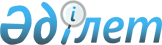 "2007 жылға арналған облыстық бюджет туралы" 2006 жылғы 5 желтоқсандағы N 20/304-III шешімге өзгерістер мен толықтырулар енгізу туралы
					
			Күшін жойған
			
			
		
					Шығыс Қазақстан облыстық мәслихатының 2007 жылғы 17 шілдедегі N 24/377-III шешімі. Шығыс Қазақстан облысының Әділет департаментінде 2007 жылғы 30 шілдеде N 2451 тіркелді. Қолданылу мерзімінің аяқталуына байланысты күші жойылды



      Қазақстан Республикасы Бюджет кодексінің 
 115-бабына 
, "Қазақстан Республикасындағы жергілікті мемлекеттік басқару туралы" Қазақстан Республикасы Заңының 
 6-бабына 
, "2007 жылға арналған республикалық бюджет туралы" Қазақстан Республикасы Заңын іске асыру туралы" Қазақстан Республикасы Үкіметінің 2006 жылғы 14 желтоқсандағы N 1204 
 қаулысына 
 өзгерістер мен толықтырулар енгізу туралы" Қазақстан Республикасы Үкіметінің 2007 жылғы 12 шілдедегі N 596 
 қаулысына 
 сәйкес облыстық мәслихат 

ШЕШІМ ҚАБЫЛДАДЫ: 





      1. "
 2007 жылға арналған облыстық бюджет туралы 
" Шығыс Қазақстан облыстық мәслихатының 2006 жылғы 5 желтоқсандағы N 20/304-ІІІ (тіркеу нөмірі 2434, "Рудный Алтай" газетінің 2006 жылғы 28 желтоқсандағы N 200-201, "Дидар" газетінің 2007 жылғы 6 қаңтардағы N 1 сандарында жарияланды, "2007 жылға арналған облыстық бюджет туралы" 2006 жылғы 5 желтоқсандағы N 20/304-ІІІ, тіркеу нөмірі 2440 шешімге өзгерістер мен толықтырулар енгізу туралы" 2007 жылғы 3 ақпандағы N 21/330-ІІІ шешіммен енгізілген өзгерістер мен толықтыруларымен, "Рудный Алтай" газетінің 2007 жылғы 20 ақпандағы N 26, "Дидар" газетінің 2007 жылғы 17 ақпандағы N 16-17 сандарында жарияланды, "2007 жылға арналған облыстық бюджет туралы" 2006 жылғы 5 желтоқсандағы N 20/304-ІІІ, тіркеу нөмірі 2443 шешімге өзгерістер мен толықтырулар енгізу туралы" 2007 жылғы 10 сәуірдегі N 22/342-ІІІ шешіммен енгізілген өзгерістер мен толықтыруларымен, "Рудный Алтай" газетінің 2007 жылғы 28 сәуірдегі N 61-62, "Дидар" газетінің 2007 жылғы 28 сәуірдегі N 42-43 сандарында жарияланды) шешіміне мынадай өзгерістер мен толықтырулар енгізілсін:




      1) 1-тармақ мынадай редакцияда жазылсын: 



      "1. 2007 жылға арналған облыстық бюджет 1 қосымшаға сәйкес мынадай көлемде бекітілсін:



      1) кірістер - 72985988,8 мың теңге, соның ішінде: 



      салықтық түсімдер - 19475829 мың теңге; 



      салықтық емес түсімдер - 783062 мың теңге; 



      трансферттердің түсімі - 52727097,8 мың теңге;



      2) шығындар - 74143994,8 мың теңге; 



      3) операциялық сальдо - -1158006 мың теңге; 



      4) таза бюджеттік кредит беру - -1891516 мың теңге, соның ішінде: 



      бюджеттік кредиттер - 1042000 мың теңге; 



      бюджеттік кредиттерді өтеу - 2933516 мың теңге; 



      5) қаржы активтерімен жасалатын операциялар бойынша сальдо- 155600: 



      қаржы активтерін сатып алу - 155600;



      мемлекеттің қаржы активтерін сатудан түсетін түсімдер - 0;



      6) бюджет (профицит) тапшылығы- 577910 мың теңге; 



      7) бюджет тапшылығын (профицитін пайдалану) қаржыландыру - -577910 мың теңге.";




      2) 8- тармақта:



      қырық төртінші абзацта "6788" саны "1741" санымен ауыстырылсын;



      қырық тоғызыншы абзацта "425000" сандары "872000" сандарымен ауыстырылсын;



      мынадай мазмұндағы елу алтыншы, елу жетінші абзацтармен толықтырылсын:



      "Жергілікті бюджетке түсетін ойын бизнесіне арналған акциздің жойылуына байланысты бюджеттік түсетін түсімдердің шығасыларын өтеуге 13258 мың теңге; 



      мемлекеттік жалпы орта білім жүйесіне интерактивтік оқыту жүйесін енгізуге 76597 мың теңге.";




      3) 9- тармақта:



      бесінші абзацта "587440" сандары "1542710" сандарымен ауыстырылсын;



      жетінші абзацта "974571" сандары "1218791" сандарымен ауыстырылсын;



      оныншы абзацта "2100000" сандары "7100000" сандарымен ауыстырылсын;



      он бірінші абзац алынып тасталсын;



      мынадай мазмұндағы он екінші абзацпен толықтырылсын: 



      "халықты, объектілерді және аумақтарды табиғи және дүлей зілзалардан инженерлік қорғау жөнінде жұмыстарын жүргізуге 681689 мың теңге.";




      4) 10-тармақтағы үшінші абзацта "112987" сандары "109165" сандарымен ауыстырылсын;




      5) 10-1- тармақта:



      алтыншы абзацта "6788" сандары "1741" сандарымен ауыстырылсын;



      мынадай мазмұндағы жетінші, сегізінші абзацтармен толықтырылсын:



      "17- қосымшаға сәйкес мемлекеттік жалпы орта білім жүйесіне интерактивтік оқыту жүйесін енгізуге 65194 мың теңге;



      18- қосымшаға сәйкес жергілікті бюджетке түсетін ойын бизнесіне арналған акциздің жойылуына байланысты бюджеттік түсетін түсімдердің шығасыларын өтеуге 13258 мың теңге.";




      6) 11-1- тармақта екінші абзацта "974571" сандары "1218791" сандарымен ауыстырылсын;




      7) 11-3- тармақ мынадай редакцияда жазылсын:



      "11-3. 16 қосымшаға сәйкес 
 Қазақстан Республикасындағы тұрғын үй құрылысын дамытудың 2005-2007 жылдарға 
 арналған мемлекеттік бағдарламасына сәйкес нөлдік мөлшердегі сыйақымен кредит беруге қарастырылған 882000 мың теңге сомасы 2007 жылға арналған облыстық бюджетте ескерілсін.";




      8) 12-тармақта "2069225" сандары "2583004" сандарымен ауыстырылсын;




      9) 15- тармақта:



      екінші абзацта "145000" сандары "125000" сандарымен ауыстырылсын;



      үшінші абзацта "160000" сандары "180000" сандарымен ауыстырылсын;




      10) 11 қосымшада:



      реттік нөмірі 2 жолда: 



      3 бағандағы "104355" сандары "104719" сандарымен ауыстырылсын;



      8 бағандағы "5700" сандары "6064" сандарымен ауыстырылсын;



      реттік нөмірі 3 жолда:



      3 бағандағы "54178" сандары "53814" сандарымен ауыстырылсын;



      8 бағандағы "1000" саны "636" санымен ауыстырылсын;



      реттік нөмірі 10 жолда:



      3 бағандағы "83940" сандары "81114" сандарымен ауыстырылсын;



      5 бағандағы "40762" сандары "37936" сандарымен ауыстырылсын;



      реттік нөмірі 12 жолда:



      3 бағандағы "58570" сандары "61396" сандарымен ауыстырылсын;



      5 бағандағы "41940" сандары "44766" сандарымен ауыстырылсын;




      11) 1, 3, 5, 13, 14 қосымшалар осы шешімнің 1, 2, 3, 4, 5 қосымшаларына сәйкес жаңа редакцияда жазылсын;




      12) осы шешімнің 6, 7, 8 қосымшаларына сәйкес 16, 17, 18 қосымшалармен толықтырылсын.




      2. Осы шешім 2007 жылғы 1 қаңтардан бастап қолданысқа енгізіледі. 



 

     

 Сессия төрағасы 



      Шығыс Қазақстан облыстық 




      мәслихатының хатшысы





Шығыс Қазақстан облыстық мәслихатының



2007 жылғы 17 шілдедегі



 N 24/ 377-ІІІ шешіміне 1 қосымша

Шығыс Қазақстан облыстық мәслихатының



2006 жылғы 5 желтоқсандағы



N 20/304-ІІІ шешіміне 1 қосымша


2007 жылға арналған облыстық бюджет

 




Шығыс Қазақстан облыстық мәслихатының



2007 жылғы  17 шілдедегі



N 24/377-ІІІ  шешіміне 2 қосымша

Шығыс Қазақстан облыстық мәслихатының



2006 жылғы 5 желтоқсандағы



N 20/304-III шешіміне 3 қосымша


Үйде тәрбиеленетін және білім алатын мүгедек балаларды материалдық қамтамасыз етуге аудандар (облыстық маңызы бар қалалар) бюджеттеріне берілетін нысаналы ағымдағы трансферттер

 




Шығыс Қазақстан облыстық мәслихатының



2007 жылғы 17 шілдедегі



N 24/377-ІІІ шешіміне 3 қосымша



 



Шығыс Қазақстан облыстық мәслихатының



2006 жылғы 5 желтоқсандағы



N 20/304-ІІІ шешіміне 5 қосымша

 



Аудандар (облыстық маңызы бар қалалар) бюджеттеріне




облыстық бюджеттен берілетін трансферттер

 

 кестенің жалғасы




Шығыс Қазақстан облыстық мәслихатының



2007 жылғы 17 шілдедегі



N 24/377-ІІІ шешіміне 4 қосымша

Шығыс Қазақстан облыстық мәслихатының



2006 жылғы 5 желтоқсандағы



N 20/304-III шешіміне 13 қосымша


Аудандар (облыстық маңызы бар қалалар) бюджеттеріне қалалық телекоммуникация желілерінің абоненттері болып табылатын, әлеуметтік жағынан қорғалатын




азаматтардың телефон үшін абоненттік төлем тарифтерінің




көтерілуін өтеуге ағымдағы нысаналы трансферттер





Шығыс Қазақстан облыстық мәслихатының



2007 жылғы 17 шілдедегі



N 24/377-ІІІ шешіміне



5 қосымша

Шығыс Қазақстан облыстық мәслихатының



2006 жылғы 5 желтоқсандағы



N 20/304-III шешіміне



14 қосымша


Сумен қамтамасыз ету жүйесін дамытуға аудандар (облыстық маңызы бар қалалар) бюджеттеріне дамуға берілетін нысаналы трансферттер

 




Шығыс Қазақстан облыстық мәслихатының



2007 жылғы 17 шілдедегі



N 24/377-ІІІ шешіміне



6 қосымша

Шығыс Қазақстан облыстық мәслихатының



2006 жылғы 5 желтоқсандағы



N 20/304-III шешіміне



16 қосымша  


Аудандар (облыстық маңызы бар қалалар) бюджеттеріне тұрғын




үй салуға кредит беру





Шығыс Қазақстан облыстық мәслихатының



2007 жылғы 17 шілдедегі N 24/377-ІІІ



шешіміне 7 қосымша

Шығыс Қазақстан облыстық мәслихатының



2006 жылғы 5 желтоқсандағы



N 20/304-III шешіміне



17 қосымша 


Мемлекеттік жалпы орта білім жүйесіне интерактивтік оқыту жүйесін енгізуге аудандар (облыстық маңызы бар қалалар) бюджеттеріне ағымдағы нысаналы трансферттер





Шығыс Қазақстан облыстық мәслихатының



2007 жылғы 17 шілдедегі



N 24/377-ІІІ шешіміне



8 қосымша 

Шығыс Қазақстан облыстық мәслихатының



2006 жылғы 5 желтоқсандағы



N 20/304-III шешіміне



18 қосымша


Жергілікті бюджетке түсетін ойын бизнесіне арналған акциздің жойылуына байланысты аудандар (облыстық маңызы бар қалалар) бюджеттеріне бюджеттік  түсетін түсімдердің шығасыларын өтеуге ағымдағы нысаналы трансферттер 


					© 2012. Қазақстан Республикасы Әділет министрлігінің «Қазақстан Республикасының Заңнама және құқықтық ақпарат институты» ШЖҚ РМК
				

Санаты



Санаты



Санаты



Санаты



Санаты



С


ома


сы




(мың теңге)



Сыныпы



Сыныпы



Сыныпы



Сыныпы



С


ома


сы




(мың теңге)



Ішкі сыныпы



Ішкі сыныпы



Ішкі сыныпы



С


ома


сы




(мың теңге)



Ерекшелiкі



Ерекшелiкі



С


ома


сы




(мың теңге)



 Кірістер а


тауы



С


ома


сы




(мың теңге)



1


. 


К


I


Р


IC


ТЕР



72985988,8



1



Салықтық 


түсімдер



19475829,0



1



Т


абыс салығы


6922327,0

2

Жеке табыс салығы

6922327,0

1

Төлем көзінен ұсталатын жеке табыс салығы 

6922327,0


3



Әлеуметтi


к салық


11381349,0

1

Әлеуметтiк салық

11381349,0

1

Әлеуметтiк салық

11381349,0


5



Тауар


ларға, жұмыс


тарға және қызмет


тер көрсетуге


 салынатын ішкі салықтар 


1172153,0

3

Табиғи және басқа ресурстарды   пайдаланғаны үшін түсетін түсімдер

1172153,0

3

Жер үсті көздеріндегі су ресурстарын пайдаланғаны үшін төлем

83606,0

4

Орманды пайдаланғаны үшін төлем

13820,0

16

Қоршаған ортаны эмиссия үшін төленетін төлем 

1074727,0


2



Салықтық емес түсімдер


 



783062,0



1



Мемлекеттік 


меншіктен түс


етін


 кірістер


62917,0

1

Мемлекеттік кәсіпорындардың таза табыстары бөлігінен түсетін түсімдер

477,0

2

Мемлекеттік коммуналдық  кәсіпорындардың таза табыстары бөлігінен түсетін түсімдер

477,0

3

Мемлекет меншігіндегі мемлекеттік акциялар пакетіне дивидендтер

2250,0

2

Коммуналдық меншіктегі мемлекеттік акциялар пакетіне дивидендтер

2250,0

5

Мемлекет меншігіндегі мүлікті жалға беруден түсетін кірістер

47000,0

4

Коммуналдық меншіктегі мүлікті жалға беруден түсетін кірістер

47000,0

7

Мемлекеттік бюджеттен берілген кредиттер бойынша сыйақылар (мүдделер)

13190,0

6

Қарыз алушы-банктерге жергілікті бюджеттен берілген кредиттер бойынша сыйақылар (мүдделер)

13190,0


3



Мемлекеттік бюджеттен қаржыландырылатын мемлекеттік мекемелер ұйымдастыратын мемлекеттік сатып алулардан түсетін 


ақша


69,0

1

Мемлекеттік бюджеттен қаржыландырылатын мемлекеттік мекемелер ұйымдастыратын мемлекеттік сатып алулардан түсетін ақша

69,0

2

Жергілікті бюджеттен қаржыландырылатын мемлекеттік мекемелер ұйымдастыратын мемлекеттік сатып алулардан түсетін ақша

69,0


4



Мемлекеттік бюджеттен қаржыландырылатын, сондай-ақ Қазақстан Республикасы Ұлттық 


Б


анкінің бюджеті (шығыстар сметасы) есебінен ұсталатын және қаржыландырылатын  мемлекеттік мекемелер салатын айыппұлдар, өсімпұлдар, санкциялар, өндіріп алулар


245031,0

1

Мемлекеттік бюджеттен қаржыландырылатын, сондай-ақ Қазақстан Республикасы Ұлттық Банкінің бюджеті (шығыстар сметасы) есебінен  ұсталатын және қаржыландырылатын  мемлекеттік мекемелер салатын айыппұлдар, өсімпұлдар, санкциялар, өндіріп алулар

245031,0

5

Жергілікті мемлекеттік органдар салатын әкімшілік айыппұлдар, өсімпұлдар, санкциялар, өндіріп алулар

245031,0


6



Басқа да салықтық емес түсімдер


475045,0

1

Басқа да салықтық емес түсімдер

475045,0

7

Жергілікті бюджеттен бұрын алынып, пайдаланылмаған қаржыны қайтару 

50,0

9

Жергілікті бюджетке басқа да салықтық емес түсімдер

474995,0


4



Т


рансферттер


 түсімі



52


727


0


97


,8



1


Мемлекеттік басқарудың төмен тұрған органдарынан түсетін трансферттер 

278740,8


2


Аудандық (қалалық) бюджеттерден түсетін трансферттер 

278740,8

1

Бюджеттік алулар

227994,0

2

Нысаналы трансферттерді қайтару

50746,8


2



Мемлекеттік басқарудың жоғары тұрған органдарынан түсетін трансферттер


52448357,0

1

Республикалық бюджеттен түсетін трансферттер

52448357,0

1

Нысаналы ағымдағы трансферттер

15596445,0

2

Дамытуға нысаналы трансферттер

14662651,0

3

Субвенциялар 

22189261,0


Функционалдық топ



Функционалдық топ



Функционалдық топ



Функционалдық топ



Функционалдық топ



Функционалдық топ



С


ома


сы




(мың теңге)



Функционалдық кіші топ



Функционалдық кіші топ



Функционалдық кіші топ



Функционалдық кіші топ



Функционалдық кіші топ



С


ома


сы




(мың теңге)



Бюджеттік бағдарламалардың әкімшісі



Бюджеттік бағдарламалардың әкімшісі



Бюджеттік бағдарламалардың әкімшісі



Бюджеттік бағдарламалардың әкімшісі



С


ома


сы




(мың теңге)



Бағдарлама



Бағдарлама



Бағдарлама



С


ома


сы




(мың теңге)



Кіші бағдарламасы



Кіші бағдарламасы



С


ома


сы




(мың теңге)



Шығы


стар


 


а


тау


ы



С


ома


сы




(мың теңге)



ІІ. Шығы


нд


ар



74143994,8



01



Жалпы сипаттағы мемлекетт


i


к қызмет


тер


      



2025549,3



1



Мемлекетті


к 


басқарудың жалпы 


функцияларын


 орын


д


а


йтын өкіл


етті, 


атқарушы және басқа


  да 


органдар


1310465,3

110


Облыс мәслихатының аппараты


 


20184,0

001

Облыс мәслихатының қызметін қамтамасыз ету

20184,0

003

Жергілікті  органдардың аппараттары

17184,0

009

Мемлекеттік органдарды материалдық-техникалық жарақтандыру

900,0

100

Депутаттық қызмет

2100,0

120


Облыс әк


i


м


інің  


аппараты


1290281,3

001

Облыс әкімінің қызметін қамтамасыз ету

1136281,3

003

Жергілікті  органдардың аппараттары

438532,3

007

Мемлекеттік қызметшілердің біліктілігін арттыру 

23670,0

008

Мемлекеттік органдардың ғимараттарын, үй-жайлары мен имараттарын күрделі жөндеу

284228,0

009

Мемлекеттік органдарды материалдық-техникалық жарақтандыру

389851,0

002

Ақпараттық жүйелер құру

154000,0


2



Қаржы қызметі


 


 



611937,0


257


Облыстың қаржы департаменті (басқармасы)


611937,0

001

Қаржы департаментінің (басқармасының) қызметін қамтамасыз ету

100481,0

003

Жергілікті  органдардың аппараттары

92581,0

009

Мемлекеттік органдарды материалдық-техникалық жарақтандыру

7900,0

002

Ақпараттық жүйелер құру

1320,0

009

Коммуналдық меншікті жекешелендіруді ұйымдастыру 

3618,0

010

Коммуналдық меншікке түскен мүлікті есепке алу, сақтау, бағалау және сату 

4740,0

113

Жергілікті бюджеттерден түсетін трансферттер

501778,0


5



Жоспарлау және статистикалық қызмет



103147,0


258


Облыстың экономика және бюджеттік жоспарлау департаменті (басқармасы)


103147,0

001

Экономика және бюджеттік жоспарлау департаментінің (басқармасының) қызметін қамтамасыз ету

103147,0

003

Жергілікті органдардың аппараттары

99182,0

009

Мемлекеттік органдарды материалдық-техникалық жарақтандыру

3965,0


02



Қорғаныс



1089036,0



1



Әскери мұқтаждықтар



48628,0


250


Облыстың жұмылдыру 


дайындығы, азаматтық қорғаныс, авариялар мен  


апаттардың алдын алу және жою


ды ұйымдастыру жөніндегі  департаменті (басқармасы)


48628,0

003

Жалпы әскери міндетті өтеу шеңберіндегі іс-шаралар

23337,0

007

Облыс көлеміндегі аумақтық қорғанысты және аумақтық қорғануды дайындау

25291,0


2



Төтенше жағдайлар


 


жөніндегі жұмыстарды ұйымд


а


стыру


1040408,0

250


Облыстың жұмылдыру 


дайындығы, азаматтық қорғаныс, 


авариял


ар мен  


апаттардың алдын алу  және жою


ды ұйымдастыру жөніндегі департаменті (басқармасы) 


318719,0

001

Жұмылдыру дайындығы, азаматтық қорғаныс, авариялар мен апаттардың алдын алу  және жоюды ұйымдастыру жөніндегі департаментінің (басқармасының) қызметін қамтамасыз ету

29552,0

003

Жергілікті органдардың аппараттары

28782,0

009

Мемлекеттік органдарды материалдық-техникалық жарақтандыру

770,0

004

Облыс көлеміндегі азаматтық қорғаныс  іс-шаралары

94164,0

005

Облыс көлеміндегі жұмылдыру дайындығы және жұмылдыру

6000,0

006

Облыс көлеміндегі  төтенше жағдайлардың алдын алу және жою

189003,0

100

Суда құтқару қызметі

74279,0

101

Төтенше жағдайларды  алдын алу және жою жөніндегі іс-шаралар 

114724,0

271


Облыстың құрылыс департаменті (басқармасы)


721689,0

002

Жұмылдыру әзірлігі мен төтенше жағдайлар нысандарын дамыту

40000,0

036

Халықты, объектілерді және аумақтарды табиғи және дүлей зілзалардан инженерлік қорғау жөнінде жұмыстар жүргізу

681689,0

011

Бағдарламаны республикалық бюджеттен берілетін трансферттер есебiнен іске асыру

681689,0


03



Қоғамдық тәртіп, қауіпсіздік, құқықтық, сот, қылмыстық-атқару қызметі



4322642,0



1



Құқық қорғау қызметі


 



4322642,0


252


Облыстық 


бюджеттен қаржыландырыла


т


ын 


 


i


шк


i


 


ic


тер атқарушы органы


4150883,0

001

Облыстық бюджеттен қаржыландырылатын ішкі істер атқарушы органының қызметін қамтамасыз ету

3981451,0

003

Жергілікті органдардың аппараттары

3485790,0

007

Мемлекеттік қызметшілердің біліктілігін көтеру 

142,0

008

Мемлекеттік органдардың ғимараттарын, үй-жайлары мен имараттарын күрделі жөндеу 

40858,0

009

Мемлекеттік органдарды материалдық-техникалық жарақтандыру

454661,0

002

Облыс аумағында  қоғамдық тәртiпті  қорғау және қоғамдық қауiпсiздiктi қамтамасыз ету

168070,0

100

Медициналық айықтырғыштар және медициналық айықтырғыштардың жұмысын ұйымдастыратын полиция бөлімшелері 

86462,0

101

Кәмелетке толмағандарды уақытша оқшаулау, бейiмдеу және оңалту  орталығы

39247,0

102

Белгiленген тұрғылықты жері және құжаттары жоқ адамдар үшiн қабылдау-орналастыру орындары

27466,0

103

Әкiмшiлiк тәртiпте  тұтқындалған адамдарға арналған арнайы қабылдау орындары

14895,0

003

Қоғамдық тәртіпті қорғауға қатысатын азаматтарды көтермелеу

1362,0

271


Облыстың құрылыс департаменті (басқармасы)


171759,0

003

Ішкі істер органдарының нысандарын дамыту 

171759,0


04



Б


i


л


i


м


 беру  



9183536,0



2



Жалпы бастауыш, жалпы негізгі, жалпы орта білім беру 



42


79854


,0


260


Облыстың дене 


шынықтыру және спорт басқармасы (бөлімі)


1089651,0

006

Балалар мен жасөспірімдерге спорт бойынша қосымша білім беру

1047045,0

007

Мамандандырылған білім беру  ұйымдарында спорттағы дарынды балаларға жалпы білім беру

42606,0

261


Облыстың білім департаменті (басқармасы) 


3190203,0

003

Арнайы білім беру бағдарламалары бойынша жалпы білім беру

774430,0

004

Орта бiлiм беру жүйесiн ақпараттандыру

118270,0

005

Облыстық мемлекеттiк бiлiм беру ұйымдары үшін оқулықтар, оқу- әдістемелік кешендерін сатып алу және жеткізіп беру

22544,0

011

Бағдарламаны республикалық бюджеттен  түсетін трансферттер есебінен іске асыру

3401,0

015

Бағдарламаны жергілікті бюджет қаражаттары есебінен іске асыру

19143,0

006

Білім берудің арнайы ұйымдарында  дарынды балаларға жалпы білім беру

563468,0

011

Бағдарламаны республикалық бюджеттен  түсетін трансферттер есебінен іске асыру

47769,0

015

Бағдарламаны жергілікті бюджет қаражаттары есебінен іске асыру

515699,0

007

Облыс көлемінде мектеп олимпиадаларын және мектептен тыс іс-шаралар өткізу

57970,0

013

Жалпы орта білім беру мемлекеттік мекемелерінің физика, химия, биология кабинеттерін оқу жабдықтарымен жарақтандыруға аудандар (облыстық маңызы бар қалалар) бюджеттеріне нысаналы ағымдағы трансферттер 

321483,0

017

Жалпы орта білім беру мемлекеттік мекемелерінің үлгі штаттарын ұстауды қамтамасыз етуге аудандар (облыстық маңызы бар қалалар) бюджеттеріне нысаналы ағымдағы трансферттер

977764,0

019

Жалпы орта білім беру мемлекеттік мекемелерін Интернет желісіне қосуға және олардың трафигін төлеуге аудандар (облыстық маңызы бар қалалар) бюджеттеріне нысаналы ағымдағы трансферттер

49380,0

020

Жалпы орта білім беру мемлекеттік мекемелерінің кітапхана қорларын жаңарту үшін оқулық пен оқу-әдістемелік кешенін сатып алуға және жеткізуге аудандар (облыстық маңызы бар қалалар) бюджеттеріне нысаналы ағымдағы трансферттер

87651,0

021

Жалпы орта білім беру мемлекеттік мекемелерінде лингафондық және мультимедиялық кабинеттер құруға аудандар (облыстық маңызы бар қалалар) бюджеттеріне нысаналы ағымдағы трансферттер

116528,0

022

Тамақтануды, тұруды ұйымдастыруға және балаларды тестілеу пункттеріне жеткізуге аудандар (облыстық маңызы бар қалалар) бюджеттеріне нысаналы ағымдағы  трансферттер

9541,0

023

Жалпы орта білім беру мемлекеттік мекемелерінің кітапхана қорларын жаңарту үшін мемлекеттік тілді оқытуға арналған оқулық, анықтамалық  және электрондық әдебиеттер сатып алуға және жеткізіп беруге аудандар (облыстық маңызы бар қалалар) бюджеттеріне нысаналы ағымдағы  трансферттер

21018,0

025

Білім беру саласында жаңа технологиялардың мемлекеттік жүйесін енгізу

4962

100

Интерактивтік оқыту жүйесін енгізу

4962

026

Білім беру саласында жаңа технологиялардың мемлекеттік жүйесін енгізуге аудандар (облыстық маңызы бар қалалар) бюджеттеріне нысаналы ағымдағы трансферттер

65194,0

100

Жалпы орта білім берудің мемлекеттік  жүйесінде интерактивтік оқыту жүйесін енгізуге аудандар (облыстық маңызы бар қалалар) бюджеттеріне нысаналы ағымдағы трансферттер

65194,0


3



Бастауыш кәсіптік білім беру



1047850,0


261


Облыстың білім департаменті (басқармасы) 


1047850,0

008

Бастауыш кәciптiк білім беру

1047850,0

011

Бағдарламаны республикалық бюджеттен  түсетін трансферттер есебінен іске асыру

17882,0

015

Бағдарламаны жергілікті бюджет қаражаттары есебінен іске асыру 

1029968,0


4



Орта кәсіптік білім беру



1042745,0


253


Облыстың денсаулық сақтау департаменті (басқармасы) 


119695,0

002

Орта кәсіптік білімі бар мамандар даярлау

119695,0

011

Бағдарламаны республикалық бюджеттен  түсетін трансферттер есебінен іске асыру

25398,0

015

Бағдарламаны жергілікті бюджет қаражаттары есебінен іске асыру 

94297,0

261


Облыстың білім департаменті (басқармасы)  


923050,0

009

Орта кәсіптік білімі бар мамандар даярлау

923050,0

011

Бағдарламаны республикалық бюджеттен  түсетін трансферттер есебінен іске асыру

122723,0

015

Бағдарламаны жергілікті бюджет қаражаттары есебінен іске асыру 

800327,0


5



Қосымша кәсіптік білім беру



175202,0


252


Облыстық 


бюджеттен қаржыландырылатын 


i


шк


i


 


ic


тер


 


атқарушы органы


80192,0

007

Кадрлардың біліктілігін арттыру және қайта даярлау

80192,0

253


Облыстың 


денсаулық сақтау департаменті (басқармасы)


12611,0

003

Кадрлардың біліктілігін арттыру және қайта даярлау

12611,0

011

Бағдарламаны республикалық бюджеттен  түсетін трансферттер есебінен іске асыру

12611,0

261


Облыстың білім департаменті (басқармасы)


82399,0

010

Кадрлардың біліктілігін арттыру және қайта даярлау

82399,0

011

Бағдарламаны республикалық бюджеттен  түсетін трансферттер есебінен іске асыру

44976,0

015

Бағдарламаны жергілікті бюджет қаражаттары есебінен іске асыру 

37423,0


9



Білім беру 


саласындағы басқа да 


қызметтер


 



2637885,0


261


Облыстың білім департаменті (басқармасы)


377963,0

001

Білім департаментінің (басқармасының) қызметін қамтамасыз ету

48677,0

003

Жергілікті органдардың аппараттары

41077,0

009

Мемлекеттік органдарды материалдық-техникалық жарақтандыру

7600,0

011

Балалар мен жасөcпiрiмдердiң психикалық денсаулығынтексеру және  халыққа психологиялық-медициналық-педагогикалық консультациялық көмек көрсету 

37868,0

012

Дамуында проблемалары бар балалар мен жасөспірімдерді оңалту және әлеуметтік бейімдеу

33453,0

014

Электрондық үкімет аясында адам капиталын дамытуға аудандар (облыстық маңызы бар қалалар) бюджеттеріне нысаналы трансферттер

79068,0

018

Жаңадан іске қосылатын білім беру нысандарын ұстауға аудандар (облыстық маңызы бар қалалар) бюджеттеріне нысаналы ағымдағы трансферттер

78028,0

113

Жергілікті бюджеттерден түсетін трансферттер

14000,0

116

Электрондық үкімет аясында адам капиталын дамыту

86869,0

271


Облыстың құрылыс департаменті (басқармасы)  


2259922,0

005

Білім беру нысандарын дамыту

2259922,0

011

Бағдарламаны республикалық бюджеттен  түсетін трансферттер есебінен іске асыру

1542710,0

015

Бағдарламаны жергілікті бюджет қаражаттары есебінен іске асыру 

717212,0


05



Денсаулық сақтау



23827647,0



1



Кең бейінді ауруханалар



8214287,0


253


Облыстың д


енсаулық сақтау департаменті (басқармасы)


8214287,0

004

Бастапқы медициналық-санитарлық көмек көрсету мамандарының және денсаулық сақтау ұйымдарының жолдамасы бойынша стационарлық медициналық көмек көрсету 

8214287,0

011

Бағдарламаны республикалық бюджеттен  түсетін трансферттер есебінен іске асыру

810900,0

015

Бағдарламаны жергілікті бюджет қаражаттары есебінен іске асыру 

7403387,0


2



Халықтың денсаулығын қорғау



1352588,0


253


Облыстың д


енсаулық сақтау департаменті (басқармасы)


507248,0

005

Жергiлiктi денсаулық сақтау ұйымдары үшін қан, оның компоненттері мен препараттарын  өндiру 

307817,0

011

Бағдарламаны республикалық бюджеттен  түсетін трансферттер есебінен іске асыру

68487,0

015

Бағдарламаны жергілікті бюджет қаражаттары есебінен іске асыру

239330,0

006

Ана мен баланы қорғау

183869,0

100

Балалар үйлері

183869,0

007

Салауатты өмір салтын насихаттау

14844,0

017

Шолғыншы эпидемиологиялық қадағалау жүргізу үшін тест-жүйелер сатып алуға

718,0

011

Бағдарламаны республикалық бюджеттен  түсетін трансферттер есебінен іске асыру

718,0

269


Облыстың мемлекеттік санитарлық-эпидемиологиялық қадағалау департаменті (басқармасы)


841140,0

001

Мемлекеттік санитарлық-эпидемиологиялық қадағалау департаментінің (басқармасының) қызметін қамтамасыз ету

464726,0

003

Жергілікті органдардың аппараттары

450786,0

009

Мемлекеттік органдарды материалдық-техникалық жарақтандыру 

13940,0

002

Халықтың санитарлық-эпидемиологиялық салауаттылығы  

249181,0

104

Санитарлық-эпидемиологиялық сараптама орталықтарының қызметін жергілікті бюджет қаражаттары есебінен қамтамасыз ету

249181,0

003

Індетке қарсы күрес 

18080,0

007

Тұрғындар арасында иммунопрофилактика жүргізу үшін вакциналар мен медициналық иммунобиологиялық препараттарды орталықтандырылған сатып алу  

109153,0

011

Бағдарламаны республикалық бюджеттен  түсетін трансферттер есебінен іске асыру

92123,0

015

Бағдарламаны жергілікті бюджет қаражаттары есебінен іске асыру

17030,0


271



Облыстың құрылыс департаменті (басқармасы)


4200,0

006

Санитарлық-эпидемиологиялық қызмет нысандарын дамыту

4200,0


3



Мамандандырылған медициналық көмек



4520514,0


253


Облыстың д


енсаулық сақтау департаменті (басқармасы)


4520514,0

009

Әлеуметтік-маңызы бар және айналасындағылар үшін қауіпті аурулармен ауыратын адамдарға медициналық көмек көрсету     

3508568,0

011

Бағдарламаны республикалық бюджеттен  түсетін трансферттер есебінен іске асыру

23300,0

015

Бағдарламаны жергілікті бюджет қаражаттары есебінен іске асыру

3485268,0

019

Туберкулезбен  ауыратын адамдарды  туберкулезге қарсы препараттармен қамтамасыз ету

118291,0

011

Бағдарламаны республикалық бюджеттен  түсетін трансферттер есебінен іске асыру

118291,0

020

Диабетпен ауыратын адамдарды диабетке қарсы препараттармен қамтамасыз ету

443324,0

011

Бағдарламаны республикалық бюджеттен  түсетін трансферттер есебінен іске асыру

287194,0

015

Бағдарламаны жергілікті бюджет қаражаттары есебінен іске асыру

156130,0

021

Онкологиялық ауруларды химия препараттарымен қамтамасыз ету

357799,0

011

Бағдарламаны республикалық бюджеттен  түсетін трансферттер есебінен іске асыру

313698,0

015

Бағдарламаны жергілікті бюджет қаражаттары есебінен іске асыру

44101,0

022

Бүйрек қызметінің  жеткіліксіздігімен  ауыратындарды дәрі-дәрмек құралдарымен, диализаторлармен, шығын материалдарымен және бүйрегі алмастырылған ауруларды дәрі-дәрмек құралдарымен қамтамасыз ету

92532,0

011

Бағдарламаны республикалық бюджеттен  түсетін трансферттер есебінен іске асыру

92532,0


4



Емханалар



6387195,0


253


Облыстың д


енсаулық сақтау департаменті (басқармасы)


6387195,0

010

Тұрғындарға бастапқы  медициналық-санитарлық көмек көрсету

5605463,0

011

Бағдарламаны республикалық бюджеттен  түсетін трансферттер есебінен іске асыру

1194062,0

015

Бағдарламаны жергілікті бюджет қаражаттары есебінен іске асыру

4411401,0

014

Халықтың жекелеген санаттарын амбулаториялық деңгейде дәрілік заттармен және мамандандырылған балалар және емдік тамақ өнімдерімен қамтамасыз ету

781732,0

100

Республикалық бюджеттен түсетін трансферттер есебінен азаматтардың жекелеген санаттарын амбулаториялық емдеу деңгейінде жеңілдікті жағдайларда дәрілік заттармен қамтамасыз ету

251764,0

101

Республикалық бюджеттен түсетін трансферттер есебінен 5 жасқа дейінгі балаларды амбулаториялық емдеу деңгейінде дәрі-дәрмекпен  қамтамасыз ету

52130,0

102

Республикалық бюджеттен түсетін трансферттер есебінен жүкті әйелдерді құрамында темір және йод бар препараттармен қамтамасыз ету

47857,0

103

Республикалық бюджеттен түсетін трансферттер есебінен созылмалы ауруларды амбулаториялық емдеу кезінде диспансерлік есепте тұрған балалар мен жасөспірімдерді дәрілік заттармен қамтамасыз ету

100154,0

104

Жергілікті бюджет қаражаттары есебінен халықтың жекелеген санаттарын амбулаториялық деңгейде дәрілік заттармен және  мамандандырылған балалар және емдік тамақ өнімдерімен қамтамасыз ету

329827,0


5



Медициналық көмектің 


басқа 


да 


түрлері



1251033,0


253


Облыстың д


енсаулық сақтау департаменті (басқармасы)


1251033,0

011

Жедел және шұғыл көмек көрсету

1183934,0

011

Бағдарламаны республикалық бюджеттен  түсетін трансферттер есебінен іске асыру

60200,0

015

Бағдарламаны жергілікті бюджет қаражаттары есебінен іске асыру

1123734,0

012

Төтенше жағдайларда халыққа медициналық көмек көрсету

67099,0

100

Төтенше жағдайларда халыққа медициналық көмек көрсету

40953,0

101

Облыстық арнаулы  медициналық жабдықтау базалары 

26146,0


9



Денсаулық сақтау саласын


д


ағы өзге де қызметтер



2102030,0


253


Облыстың д


енсаулық сақтау департаменті (басқармасы)


227757,0

001

Денсаулық сақтау департаментінің (басқармасының) қызметін қамтамасыз ету

85816,0

003

Жергілікті органдардың аппараттары

83048,0

007

Мемлекеттік қызметшілердің біліктілігін арттыру

168,0

009

Мемлекеттік органдарды материалдық-техникалық жарақтандыру 

2600,0

008

Қазақстан Республикасында СПИД-тің алдын алу және күрес шараларын іске асыру

66913,0

011

Бағдарламаны республикалық бюджеттен  түсетін трансферттер есебінен іске асыру

9409,0

015

Бағдарламаны жергілікті бюджет қаражаттары есебінен іске асыру

57504,0

013

Патологоанатомиялық ашып көруді жүргізу

40483,0

016

Азаматтардың елді мекеннен тыс жерлерде емделуіне тегін немесе жеңілдікпен жол жүруді қамтамасыз ету

2707,0

018

Ақпараттық талдау орталықтарының қызметін қамтамасыз ету 

31838,0

015

Бағдарламаны жергілікті бюджет қаражаттары есебінен іске асыру

31838,0

271


Облыстың құрылыс департаменті (басқармасы)


1874273,0

007

Денсаулық сақтау  нысандарын дамыту 

1874273,0

011

Бағдарламаны республикалық бюджеттен  түсетін трансферттер есебінен іске асыру

1758323,0

015

Бағдарламаны жергілікті бюджет  қаражаттары есебінен іске асыру

115950,0


06



Әлеуметтiк көмек және әлеуметтiк қамсыздандыру 



2201864,0



1



Әлеуметтi


к қамсыз


дандыру


 



1567718,0


256


Облыстың 


жұмыспен қамту және әлеуметтік бағдарламаларды үйлестіру департаменті (басқармасы)


951056,0

002

Қарттар мен жалпы үлгідегі мүгедектерді әлеуметтік қамсыздандыру 

951056,0

100

Ақыл-ой қабілеті төмен балаларға арналған интернат -үйлері

59304,0

101

Қарттар мен мүгедектерге арналған жалпы үлгідегі интернат -үйлері

405918,0

102

Психоневрологиялық интернаттар

372359,0

103

Мүгедек балаларды  оңалту және бейiмдеу орталығы

61769,0

104

Мүгедектерді оңалтуды жүзеге асыратын мекемелер

51706,0

261


Облыстың б


ілім департаменті (басқармасы)


598130,0

015

Жетімдерді, ата-анасының қамқорлығынсыз қалған балаларды әлеуметтiк қамсыздандыру

598130,0

100

Балалар үйлерi 

505329,0

102

Кәмелеттік жасқа толмаған балаларға арналған баспана

42767,0

103

Отбасы үлгісіндегі  балалар ауылы

41557,0

104

Патронат тәрбиешілерге берілген баланы (балаларды) ұстау

8477,0

271


Облыстың құрылыс департаменті (басқармасы) 


18532,0

008

Әлеуметтік қамсыздандыру нысандарын дамыту

18532,0

015

Бағдарламаны жергілікті бюджет  қаражаттары есебінен іске асыру

18532,0


2



Әлеуметтік көмек  



400606,0


256


Облыстың 


жұмыспен қамту және әлеуметтік бағдарламаларды үйлестіру департаменті (басқармасы)


400606,0

003

Мүгедектерді әлеуметтiк қолдау

121686,0

103

Техникалық және өзге де құралдармен қамтамасыз ету

38478,0

105

Мүгедектер мен ардагерлерді оңалту

10208,0

106

Протездеу бойынша медициналық қызметтер көрсету және протездік-ортопедиялық бұйымдармен қамтамасыз ету 

73000,0

005

Үйде тәрбиеленіп, оқытылатын мүгедек балаларды материалдық қамтамасыз етуге аудандар (облыстық маңызы бар қалалар) бюджеттеріне нысаналы ағымдағы трансферттер

109165,0

009

Қалалық телекоммуникация желiлерiнiң абоненттерi болып табылатын, әлеуметтiк жағынан қорғалатын азаматтардың телефон үшiн абоненттiк төлем тарифiнiң көтерiлуiн өтеуге аудандар (облыстық маңызы бар қалалар) бюджеттеріне нысаналы ағымдағы трансферттер

1741,0

015

Табысы аз  отбасыларының 18 жасқа дейінгі балаларына мемлекеттік жәрдемақылар төлеуге аудандар (облыстық маңызы бар қалалар) бюджеттеріне нысаналы ағымдағы трансферттер

125000,0

016

Мүгедекті оңалтудың жеке бағдарламасына сәйкес мұқтаж мүгедектерді міндетті гигиеналық құралдармен қамтамасыз етуге және ымдау тілі мамандарының, жеке көмекшілердің қызмет көрсетуіне  аудандар (облыстық маңызы бар қалалар) бюджеттеріне нысаналы ағымдағы трансферттер

43014,0


9



Әлеуметтік көмек және әлеуметтік қамсыз


дандыру


 сала


с


ы


ндағы  


басқа да 


қызметтер


 



233540,0


256


Облыстың 


жұмыспен қамту және әлеуметтік бағдарламаларды үйлестіру департаменті (басқармасы) 


233540,0

001

Жұмыспен қамту және әлеуметтік бағдарламаларды үйлестіру департаментінің (басқармасының) қызметін қамтамасыз ету

49380,0

003

Жергiлiктi органдардың аппараттары

47702,0

009

Мемлекеттік органдарды материалдық-техникалық жарақтандыру 

1678,0

011

Жәрдемақылар мен басқа да әлеуметтік төлемдерді есептеу, төлеу және жеткізіп беру жөніндегі қызметтердің ақысын төлеу

0,0

113

Жергiлiктi бюджеттерден трансферттер

184160,0


07



Тұрғын үй - коммуналдық шаруашылық



2801139,0



1



Тұрғын үй


 


шаруашылығы



1140000,0


271


Облыстың құрылыс департаменті (басқармасы) 


1140000,0

012

Инженерлік-коммуникациялық инфрақұрылымды дамытуға және жайластыруға аудандар (облыстық маңызы бар қалалар) бюджеттеріне дамуға нысаналы трансферттер

1140000,0


2



К


оммуналдық шаруашылық



1661139,0


271


Облыстың құрылыс департаменті (басқармасы) 


1332791,0

011

Сумен қамтамасыз ету жүйесін дамытуға  аудандар (облыстық маңызы бар қалалар) бюджеттеріне дамуға нысаналы трансферттер

1218791,0

030

Коммуналдық шаруашылық нысандарын дамыту

114000,0

015

Бағдарламаны жергілікті бюджет  қаражаттары есебінен іске асыру

114000,0

279


Облыстың 

 

энергетик


а және

 

коммуналдық шаруашылық департаменті (басқармасы)


328348,0

001


Облыстың 


 энергетик


а және 


 


коммуналдық шаруашылық департаментінің  (басқармасының) 


қызметін қамтамасыз ету


29497,0

003

Жергiлiктi органдардың аппараттары

26107,0

009

Мемлекеттік органдарды материалдық-техникалық жарақтандыру 

3390,0

012

Коммуналдық шаруашылық нысандарын дамыту

0,0

011

Бағдарламаны республикалық бюджеттен   берілетін трансферттер есебінен іске асыру

0,0

015

Бағдарламаны жергілікті бюджет  қаражаттары есебінен іске асыру

0,0

113

Жергiлiктi бюджеттерден трансферттер

298851,0


08



Мәдениет, спорт


, туризм


 және ақпараттық кеңi


ст


i


к



2275918,0



1



Мәдениет саласындағы қызмет



865693,0


262


Облыстың мәдениет департаменті (басқармасы)


787946,0

001

Мәдениет департаментінің (басқармасының) қызметін қамтамасыз ету

22094,0

003

Жергiлiктi органдардың аппараттары

21059,0

009

Мемлекеттік органдарды материалдық-техникалық жарақтандыру 

1035,0

003

Мәдени-бос уақыт жұмыстарын қолдау

96486,0

005

Тарихи-мәдени құндылықтарды сақтау және оларға қолжетімділікті қамтамасыз ету

283901,0

007

Театр және музыка өнерін қолдау

281765,0

113

Жергiлiктi бюджеттерден трансферттер

103700,0

271


Облыстың құрылыс департаменті (басқармасы) 


77747,0

016

Мәдениет нысандарын дамыту

77747,0

015

Бағдарламаны жергілікті бюджет қаражаттары есебінен іске асыру

77747,0


2



Спорт  



782594,0


260


Облыстың дене шынықтыру және спорт басқармасы (бөлімі)


 


466066,0

001

Дене шынықтыру және спорт басқармасының (бөлімінің) қызметін қамтамасыз ету 

20785,0

003

Жергiлiктi органдардың аппараттары

19885,0

009

Мемлекеттік органдарды материалдық-техникалық жарақтандыру 

900,0

003

Облыс деңгейінде  спорт жарыстарын өткiзу 

57251,0

004

Облыстық құрама командалар мүшелерін әртүрлі спорт түрлері бойынша республикалық және халықаралық спорт жарыстарына дайындау және қатысу  

163030,0

113

Жергілікті бюджеттен трансферттер

225000,0

271


Облыстың құрылыс департаменті (басқармасы) 


316528,0

017

Дене шынықтыру және спорт нысандарын дамыту  

316528,0

034

Дене шынықтыру және спорт нысандарын дамытуға  аудандар (облыстық маңызы бар қалалар) бюджеттеріне нысаналы ағымдағы трансферттер


3



Ақпараттық кеңістік



477534,0


259


Облыстың мұрағаттар және құжаттама басқармасы (бөлімі)


 


186983,0

001

Мұрағаттар және құжаттама басқармасының  (бөлімінің) қызметін қамтамасыз ету

28495,0

003

Жергiлiктi органдардың аппараттары

17725,0

008

Мемлекеттік органдардың ғимараттарын, үй-жайларын және имараттарын күрделі жөндеу

10000,0

009

Мемлекеттік органдарды материалдық-техникалық жарақтандыру 

770,0

002

Мұрағат қорының  сақталуын қамтамасыз ету 

158488,0

262


Облыстың мәдениет департаменті (басқармасы)


  


126995,0

008

Облыстық кітапханалардың қызметін қамтамасыз ету

126995,0

263


Облыстың ішкі саясат департаменті (басқармасы)


  


118699,0

002

Мемлекеттік ақпараттық саясатты бұқаралық ақпарат құралдары арқылы жүргізу 

118699,0

100

Мемлекеттік ақпараттық саясатты  газеттер мен журналдар арқылы жүргізу 

61570,0

101

Телерадио хабарлары арқылы мемлекеттік ақпараттық саясатты жүргізу 

57129,0

264


Облыстың тілдерді дамыту басқармасы 


44857,0

001

Тілдерді дамыту басқармасының қызметін қамтамасыз ету 

16262,0

003

Жергiлiктi органдардың аппараттары

15559,0

009

Мемлекеттік органдарды материалдық-техникалық жарақтандыру 

703,0

002

Мемлекеттік және Қазақстан халықтарының өзге тілдерін дамыту

28595,0


4



Туризм 



17738,0


265


Облыстың кәсіпкерлік және өнеркәсіп департаменті (басқармасы)  


17738,0

005

Туристік қызметті реттеу 

17738,0


9



Мәдениет


ті


, спорт


ты, туризмді


 және ақпараттық кеңi


ст


i


кті


 ұйымдастыру 


бойынша басқа да 


қызметтер


 



132359,0


263


І


шкі саясат департаменті 


 


(басқармасы) 


132359,0

001

Ішкі саясат департаментінің (басқармасының) қызметін қамтамасыз ету

90759,0

003

Жергілікті органдардың аппараттары

88225,0

009

Мемлекеттік органдарды материалдық-техникалық жарақтандыру 

2534,0

003

Жастар саясаты саласында өңірлік бағдарламаларды іске асыру 

26600,0

113

Жергiлiктi бюджеттерден трансферттер

15000,0


09



Отын-энергетика кешені және жер қойнауын пайдалану



7100000,0



9



Отын-энергетика кешені және жер қойнауын пайдалану 


саласындағы басқа да қызметтер



7100000,0


271


Облыстың құрылыс департаменті (басқармасы) 


2100000,0

019

Аудандар (облыстық маңызы бар қалалар) бюджеттеріне дамуға жылу-энергетика кешенін дамытуға нысаналы трансферттер

2100000,0

279


Облыстың 

 

энергетик


а және

 

коммуналдық шаруашылық департаменті (басқармасы)


5000000,0

007

Жылу-энергетика кешенін  дамыту

5000000,0

011

Бағдарламаны республикалық бюджеттен  түсетін трансферттер есебінен іске асыру

5000000,0


10



Ауыл


, су, орман, балық ш


аруашылығы


, ерекше қорғалатын табиғи а


у


мақтар, 


қоршаған орта мен жануарлар әлемін қорғау, жер қатынастары


 



2707052,0



1



Ауыл шаруашылығы



1649056,0


255


Облыстың ауыл шаруашылығы департаменті (басқармасы)  


1649056,0

001

Ауыл шаруашылығы департаментінің (басқармасының) қызметін қамтамасыз ету

78150,0

003

Жергілікті органдардың аппараттары

53160,0

008

Мемлекеттік органдардың ғимараттарын, үй-жайлары мен имараттарын күрделі жөндеу

22000,0

009

Мемлекеттік органдарды материалдық-техникалық жарақтандыру 

2990,0

002

Тұқым шаруашылығын дамытуды қолдау

68516,0

011

Бағдарламаны республикалық бюджеттен  түсетін трансферттер есебінен іске асыру

68516,0

005

Республикалық меншікке жатпайтын ауыл шаруашылық ұйымдарын банкроттау рәсімін жүргізу  

1000,0

010

Мал шаруашылығын дамытуды қолдау

126090,0

011

Бағдарламаны республикалық бюджеттен  түсетін трансферттер есебінен іске асыру

126090,0

011

Өсімдік шаруашылығы дақылдарының шығымын және өндірілетін өнімнің сапасын көтеруді қолдауға, көктемгі егіс және егін жинау жұмыстарын жүргізу үшін қажетті жанар-жағар май материалдары құнының және басқа тауар-материалдық құндылықтардың арзандауы

739000,0

011

Бағдарламаны республикалық бюджеттен  түсетін трансферттер есебінен іске асыру

739000,0

012

Мемлекеттік басқару деңгейлері арасындағы өкілеттіліктердің ара-жігін ажырату шеңберінде берілетін әкімшілік міндеттерге аудандар (облыстық маңызы бар қалалар) бюджеттеріне нысаналы ағымдағы трансферттер

11420,0

013

Мал шаруашылығы өнімділігін және өндірілетін өнімнің сапасын көтеру

607160,0

011

Бағдарламаны республикалық бюджеттен  түсетін трансферттер есебінен іске асыру

607160,0

014

Ауыл шаруашылығы тауарларын өндірушілерге су жеткізу жөніндегі қызметтердің құнын субсидиялау

17720,0

011

Бағдарламаны республикалық бюджеттен  түсетін трансферттер есебінен іске асыру

17720,0


2



Су шаруашылығы 



5400,0


254


Облыстың табиғи ресурстар және табиғат пайдалануды реттеу департаменті  (басқармасы) 


5400,0

002

Су нысандарының су қорғау аймақтары мен алқаптарын белгілеу  

5400,0


3



Орман шаруашылығы



466808,0


254


Облыстың табиғи ресурстар және табиғат пайдалануды реттеу департаменті  (басқармасы)  


462973,0

005

Ормандарды күзету, қорғау, ұдайы өндіру және орман өсіру

456698,0

006

Жануарлар әлемін қорғау

6275,0

271


Облыстың құрылыс департаменті (басқармасы)


3835,0

021

Орман шаруашылығы  нысандарын дамыту

3835,0


5



Қоршаған ортаны қорғау 



525217,0


254


Облыстың табиғи ресурстар және табиғат пайдалануды реттеу департаменті (басқармасы) 


196237,0

001

Табиғи ресурстар және табиғат  пайдалануды реттеу департаментінің (басқармасының

) 

қызметін қамтамасыз ету

44218,0

003

Жергілікті органдардың аппараттары

42118,0

009

Мемлекеттік органдарды материалдық-техникалық жарақтандыру 

2100,0

008

Қоршаған ортаны қорғау бойынша іс - шаралар жүргізу 

152019,0

271


Облыстың құрылыс департаменті (басқармасы)


328980,0

022

Қоршаған ортаны қорғау нысандарын дамыту

328980,0

011

Бағдарламаны республикалық бюджеттен  түсетін трансферттер есебінен іске асыру

150000,0

015

Бағдарламаны жергілікті бюджет қаражаттары есебінен іске асыру 

178980,0


6



Жер қатынастары



60571,0


251


Облыстың ж


ер қатынастары басқармасы


 


60571,0

001

Жер қатынастары басқармасының қызметін қамтамасыз ету 

20528,0

003

Жергiлiктi органдардың аппараттары

19528,0

009

Мемлекеттік органдарды материалдық-техникалық жарақтандыру 

1000,0

004

Мемлекеттік басқару деңгейлері арасындағы өкілеттіліктердің ара-жігін ажырату шеңберінде берілетін әкімшілік міндеттерге  аудандар (облыстық маңызы бар қалалар) бюджеттеріне нысаналы ағымдағы трансферттер

40043,0


11



Өнеркәсіп, сәулет, қала құрылысы және құрылыс қызметі



714460,0



2



Сәулет, қала құрылысы және құрылыс қызметі



714460,0


267


Облыстың мемлекеттік сәулет-құрылысты бақылау департаменті (басқармасы) 


 


24884,0

001

Мемлекеттік сәулет-құрылысты бақылау департаментінің (басқармасының) қызметін қамтамасыз ету

24884,0

003

Жергiлiктi органдардың аппараттары

24084,0

009

Мемлекеттік органдарды материалдық-техникалық жарақтандыру 

800,0

271


Облыстың құрылыс департаменті (басқармасы)


511404,0

001

Құрылыс департаментінің (басқармасының) қызметін қамтамасыз ету

32021,0

003

Жергiлiктi органдардың аппараттары

28461,0

009

Мемлекеттік органдарды материалдық-техникалық жарақтандыру 

3560,0

113

Жергілікті бюджеттерден трансферттер 

479383,0

272


Облыстың сәулет және қала құрылысы департаменті (басқармасы) 


178172,0

001

Сәулет және қала құрылысы департаментінің  (басқармасының)

 

қызметін қамтамасыз ету 

24222,0

003

Жергiлiктi органдардың аппараттары 

22322,0

008

Мемлекеттік органдардың ғимараттарын, үй-жайларын және имараттарын күрделі жөндеу

1050,0

009

Мемлекеттік органдарды материалдық-техникалық жарақтандыру 

850,0

003

Ақпараттық жүйелер құру 

31200,0

113

Жергілікті бюджеттерден трансферттер 

122750,0


12



Көл


i


к және 


коммуникация


лар



2612989,0



1



Автомобиль көлігі


 



1703264,0


268


Облыстың 


ж


олаушылар көлігі және автомобиль жолдары департаменті (басқармасы) 


 


1703264,0

003

Автомобиль жолдарының қызметін қамтамасыз ету

951063,0

011

Бағдарламаны республикалық бюджеттен  түсетін трансферттер есебінен іске асыру

872000,0

015

Бағдарламаны жергілікті бюджет қаражаттары есебінен іске асыру

79063,0

007

Көлік инфрақұрылымын дамытуға аудандар (облыстық маңызы бар қалалар) бюджеттеріне дамуға нысаналы трансферттер

752201,0

008

Аудандық маңызы бар автомобиль жолдарын күрделі жөндеуге аудандар (облыстық маңызы бар қалалар) бюджеттеріне нысаналы ағымдағы трансферттер

0,0


4



Әуе көлігі



20000,0


268


Облыстың 


ж


олаушылар көлігі және автомобиль жолдары департаменті (басқармасы) 


 


20000,0

004

Жергілікті атқарушы органдардың шешімімен тұрақты ішкі әуе тасымалдауын субсидиялау

20000,0


9



Көлік және коммуникация


лар 


саласындағы басқа да қызметтер 



889725,0


268


Облыстың 


ж


олаушылар көлігі және автомобиль жолдары департаменті (басқармасы) 


 


889725,0

001

Жолаушы көлігі және автомобиль жолдары департаментінің (басқармасының) қызметін қамтамасыз ету

27843,0

003

Жергiлiктi органдардың аппараттары

24943,0

009

Мемлекеттік органдарды материалдық-техникалық жарақтандыру 

2900,0

002

Көлік инфрақұрылымын дамыту

153000,0

011

Бағдарламаны республикалық бюджеттен  түсетін трансферттер есебінен іске асыру

153000,0

015

Бағдарламаны жергілікті бюджет қаражаттары есебінен іске асыру

0,0

005

Әлеуметтік маңызы бар ауданаралық (қалааралық) бағыттарда жолаушыларды тасымалдауды ұйымдастыру

70500,0

015

Бағдарламаны жергілікті бюджет қаражаттары есебінен іске асыру 

70500,0

113

Жергілікті бюджеттерден трансферттер 

638382,0


13



Басқалар



3537117,0



1



Экономикалық қызметті реттеу



56495,0


265


Облыстың кәсіпкерлік және өнеркәсіп департаменті (басқармасы) 


56495,0

001

Кәсіпкерлік және өнеркәсіп департаментінің (басқармасының) қызметін қамтамасыз ету

56495,0

003

Жергiлiктi органдардың аппараттары

51895,0

009

Мемлекеттік органдарды материалдық-техникалық жарақтандыру

4600,0


9



Басқалар  



3480622,0


257


Облыстың қаржы департаменті (басқармасы) 


3320320,0

013

Облыстың жергілікті атқарушы органының шұғыл шығындарға арналған резерві

180000,0

014

Табиғи және техногендік сипаттағы төтенше жағдайларды жою  үшін облыстың жергiлiктi атқарушы органының төтенше резервi 

125000,0

015

Мемлекеттік қызметшілердің, мемлекеттік мекемелердің мемлекеттік қызметші емес қызметкерлерінің және қазынашылық кәсіпорындар қызметкерлерінің еңбекақысын төлеуге аудандар (облыстық маңызы бар қалалар) бюджеттеріне берілетін нысаналы ағымдағы трансферттер 

2972062,0

016

Облыстың жергілікті атқарушы органының соттар шешімдері бойынша міндеттемелерді орындауға арналған резерві

30000,0

019

Бюджетке түсімдердің шығасыларын өтеуге аудандар (облыстық маңызы бар қалалар) бюджеттеріне берілетін нысаналы ағымдағы трансферттер

13258,0

258


Облыстың э


кономика және бюджеттік жоспарлау департаменті (басқармасы)


 


99923,0

003

Жергілікті бюджеттік инвестициялық жобалардың  (бағдарламалардың) техникалық-экономикалық негіздемелерін әзірлеу және оған сараптама жүргізу

99923,0

265


Облыстың кәсіпкерлік және өнеркәсіп департаменті (басқармасы)


60379,0

007

Индустриялық-инновациялық даму стратегиясын іске асыру 

60379,0


15



Т


рансферттер



9745045,5



1



Т


рансферттер



9745045,5


257


Облыстың қаржы департаменті (басқармасы)  


9745045,5

007

Субвенциялар

9648938,0

011

Нысаналы трансферттерді қайтару

96107,5


III



Операциялық сальдо



-1158006,0



IV



Таза бюджеттік кредит


  бер


у 



-1891516,0


Бюджеттік кредиттер

1042000,0


07



Тұрғын үй - коммуналдық шаруашылық



882000,0



1



Тұрғын үй


 


шаруашылығы



882000,0


271


Облыстың құрылыс департаменті (басқармасы)


882000,0

009

Тұрғын үй құрылысына

 

аудандар (облыстық маңызы бар қалалар) бюджеттеріне кредит беру 

882000,0


10



Ауыл,


 


су,


 орман, 


балық 


шаруашылығы және қоршаған ортаны қорғау



160000,0



1



Ауыл шаруашылығы



160000,0


255


Ауыл шаруашылығы 


департаменті (басқармасы)


160000,0

003

Ауыл шаруашылығы  тауарларын өндiрушiлерге кредит беру

160000,0


5



Бюджеттік кредиттерді өтеу


 



2933516,0


1

Бюджеттік кредиттерді өтеу

2933516,0

1

Мемлекеттік бюджеттен берілген бюджеттік кредиттерді өтеу  

2933516,0

03

Аудандар (облыстық маңызы бар қалалар) жергілікті атқарушы органдарына облыстық бюджеттен берілген бюджеттік кредиттерді өтеу  

2754000,0

06

Қарыз алушы банктерге жергілікті бюджеттен берілген бюджеттік кредиттерді өтеу 

179516,0


V



Қаржы активтерімен операциялар бойынша сальдо



155600,0



Қаржы активтерін сатып алу


155600,0


13



Басқалар



155600,0


257


Облыстың қаржы департаменті (басқармасы)  


155600,0

005

Заңды тұлғалардың жарғылық капиталын қалыптастыруға немесе ұлғайтуға 

155600,0


6



Мемлекеттің қаржы активтерін сатудан түсетін түсімдер


0,0


VI



Бюджет тапшылығы (профициті) 



577910,0



VII



Бюджет тапшылығын қаржыландыру (профициттi пайдалану)



-577910,0



7



Заемдардың түсімі



882000,0


1

Ішкі мемлекеттік заемдар


882000,0


2

Заемдардың шарттары

882000,0

2

Облыстың жергілікті атқарушы органы, республикалық маңызы бар қала, астана алатын заемдар

882000,0


16



Заемдарды өтеу



2754000,0



1


Заемдарды өтеу


2754000,0


257


Облыстың қаржы департаменті (басқармасы)  


2754000,0

8

Жергілікті атқарушы органның қарызын өтеу

2754000,0


8



Бюджет қаражаттарының бос қалдықтары


1294090,0

N р/с

Атауы

Сомасы (мың теңге)

1

2

3


Барлығы



109165


1

Абай ауданы

2729

2

Аягөз ауданы

12736

3

Бородулиха ауданы

3825

4

Бесқарағай ауданы

3639

5

Глубокое ауданы

2911

6

Жарма ауданы

2866

7

Зырян ауданы - Зырян қаласы

5204

8

Зайсан ауданы

2536

9

Катонқарағай ауданы

2888

10

Күршім ауданы

2274

11

Көкпекті ауданы

3088

12

Курчатов қаласы

326

13

Риддер қаласы 

3184

14

Семей қаласы

27292

15

Тарбағатай ауданы

5898

16

Өскемен қаласы

12645

17

Ұлан ауданы

2320

18

Үржар ауданы

7528

19

Шемонаиха ауданы

5276

N р/с

Атауы

Сомасы (мың теңге)

Облыс әкімдігінің аппараты

Қаржы департаменті

Құрылыс департаменті  

Дене шынықтыру және спорт басқармасы

Сәулет және қала құрылысы басқармасы

1

2

3 

4

5

6

7

8

Барлығы

2583004

0

501778

479383

225000

122750

1

Абай ауданы 

24903

0

0

0

0

0

соның ішінде:

Берілген облыстық маңызы бар автомобиль жолдарын ұстауға

2 230

Бейнемобильдер сатып алуға

5 000

Облыс халқына мемлекеттік саясатты жеткізу мақсатында мемлекеттік мекемелер мен коммуналдық қазынашылық кәсіпорындарға облыстық газеттерді жаздыруға және таратуға 

187

Қасқабұлақ ауылындағы мәдениет үйін күрделі жөндеуге

11 000

М.Әуезовтың 110 жылдығына арналған іс-шараларды өткізуге

4 000

Оқу орындарын аяқтағаннан кейін селолар мен ауылдарда жұмыс істеуге ниет білдірген жас мамандарға (мұғалімдерге, дәрігерлерге) материалдық көмек көрсету 

604

Азаматтардың кейбір санаттарына материалдық көмек көрсетуге (ҰОС қатысушылар,   ҰОС мүгедектері және оларға теңестірілгендер)

480

Аз қамтылған отбасыларының балаларын жоғары оқу орындарында оқытуға (оқыту құны, стипендия, жатақханада тұруы)

1 402

2

Аягөз ауданы 

23802

0

0

11631

0

5000

соның ішінде:

Ақтоғай кентінің  бас жоспарын әзірлеу   

5 000

5 000

Берілген облыстық маңызы бар автомобиль жолдарын ұстауға

322

Облыс халқына мемлекеттік саясатты жеткізу мақсатында мемлекеттік мекемелер мен коммуналдық қазынашылық кәсіпорындарға облыстық газеттерді жаздыруға және таратуға 

1 085

Тұрғын үй құрылысын дамытудың өңірлік бағдарламасы үшін инженерлік желілер салу

11 631

11 631

Оқу орындарын аяқтағаннан кейін селолар мен ауылдарда жұмыс істеуге ниет білдірген жас мамандарға (мұғалімдерге, дәрігерлерге) материалдық көмек көрсету

966

Азаматтардың кейбір санаттарына материалдық көмек көрсетуге (ҰОС қатысушылар,  ҰОС мүгедектері және оларға теңестірілгендер)

2 595

Аз қамтылған отбасыларының балаларын жоғары оқу орындарында оқытуға (оқыту құны, стипендия, жатақханада тұруы)

2 203

3

Бесқарағай ауданы

9 748

0

0

0

0

0

соның ішінде:

Бейнемобильдер сатып алуға

5 000

Облыс халқына мемлекеттік саясатты жеткізу мақсатында мемлекеттік мекемелер мен коммуналдық қазынашылық кәсіпорындарға облыстық газеттерді жаздыруға және таратуға 

688

Оқу орындарын аяқтағаннан кейін селолар мен ауылдарда жұмыс істеуге ниет білдірген жас мамандарға (мұғалімдерге, дәрігерлерге) материалдық көмек көрсету

121

Азаматтардың кейбір санаттарына материалдық көмек көрсетуге (ҰОС қатысушылар,  ҰОС мүгедектері және оларға теңестірілгендер)

1 530

Аз қамтылған отбасыларының балаларын жоғары оқу орындарында оқытуға (оқыту құны, стипендия, жатақханада тұруы)

2 409

4

Бородулиха ауданы

17 051

0

0

0

0

0

соның ішінде:

Берілген облыстық маңызы бар автомобиль жолдарын ұстауға

4 083

Облыс халқына мемлекеттік саясатты жеткізу мақсатында мемлекеттік мекемелер мен коммуналдық қазынашылық кәсіпорындарға облыстық газеттерді жаздыруға және таратуға 

1 039

Аудан тұрғындарын сумен қамтамасыз етуге

5 000

Оқу орындарын аяқтағаннан кейін селолар мен ауылдарда жұмыс істеуге ниет білдірген жас мамандарға (мұғалімдерге, дәрігерлерге) материалдық көмек көрсету

483

Азаматтардың кейбір санаттарына материалдық көмек көрсетуге (ҰОС қатысушылар,  ҰОС мүгедектері және оларға теңестірілгендер)

2 730

Аз қамтылған отбасыларының балаларын жоғары оқу орындарында оқытуға (оқыту құны, стипендия, жатақханада тұруы)

3 716

5

Глубокое ауданы 

85 631

0

0

10 000

0

5 000

соның ішінде:

Карагужиха кентін электрмен қамтамасыз ету желілерін салу

10 000

10 000

Глубокое кентіндегі ТС-30 сп қазандық агрегаттарын (N 4 қазандық, N 5 қазандық) күрделі жөндеу

25 000

Глубокое кентінің бас жоспарын әзірлеу

5 000

5 000

Прапорщиково  ауылының сумен қамтамасыз ету желісін күрделі жөндеуге

10 000

Винное ауылының сумен қамтамасыз ету желісін күрделі жөндеуге

12 000

Облыс халқына мемлекеттік саясатты жеткізу мақсатында мемлекеттік мекемелер мен коммуналдық қазынашылық кәсіпорындарға облыстық газеттерді жаздыруға және таратуға 

866

Опытное поле ауылындағы мәдениет үйін күрделі жөндеуге

5 000

Жаңа Согра кентінен Винное ауылына дейінгі жолдарды ағымдағы жөндеу

5 500

Оқу орындарын аяқтағаннан кейін селолар мен ауылдарда жұмыс істеуге ниет білдірген жас мамандарға (мұғалімдерге, дәрігерлерге) материалдық көмек көрсету

1 450

Азаматтардың кейбір санаттарына материалдық көмек көрсетуге (ҰОС қатысушылар, ҰОС мүгедектері және оларға теңестірілгендер)

6 345

Аз қамтылған отбасыларының балаларын жоғары оқу орындарында оқытуға (оқыту құны, стипендия, жатақханада тұруы)

4 470

6

Жарма ауданы 

10 685

0

0

0

0

0

соның ішінде: 

Шалабай ауылының су құбыры желісін қайта жаңғыртуға жобалау-сметалық құжаттама әзірлеу

3 100

Облыс халқына мемлекеттік саясатты жеткізу мақсатында мемлекеттік мекемелер мен коммуналдық қазынашылық кәсіпорындарға облыстық газеттерді жаздыруға және таратуға 

1 291

Оқу орындарын аяқтағаннан кейін селолар мен ауылдарда жұмыс істеуге ниет білдірген жас мамандарға (мұғалімдерге, дәрігерлерге) материалдық көмек көрсету

604

Азаматтардың кейбір санаттарына материалдық көмек көрсетуге (ҰОС қатысушылар,  ҰОС мүгедектері және оларға теңестірілгендер)

2 475

Аз қамтылған отбасыларының балаларын жоғары оқу орындарында оқытуға (оқыту құны, стипендия, жатақханада тұруы)

3 215

7

Зырян ауданы-Зырян қаласы

64 371

0

0

0

0

6 750

соның ішінде: 

Бұқтырма су қоймасы демалыс аймағын дамытудың бас жоспарын әзірлеу 

6 750

6 750

Октябрь кентінің су құбырларын қайта жаңғыртуға жобалау-сметалық құжаттама әзірлеу

3 800

Облыс халқына мемлекеттік саясатты жеткізу мақсатында мемлекеттік мекемелер мен коммуналдық қазынашылық кәсіпорындарға облыстық газеттерді жаздыруға және таратуға 

951

Серебрянск қаласындағы көпірдің грейферлік кранын, жылу орталығының 1, 4 қазандықтарын күрделі жөндеуге

40 000

Оқу орындарын аяқтағаннан кейін селолар мен ауылдарда жұмыс істеуге ниет білдірген жас мамандарға (мұғалімдерге, дәрігерлерге) материалдық көмек көрсету

1 208

Азаматтардың кейбір санаттарына материалдық көмек көрсетуге (ҰОС қатысушылар,  ҰОС мүгедектері және оларға теңестірілгендер)

8 160

Аз қамтылған отбасыларының балаларын жоғары оқу орындарында оқытуға (оқыту құны, стипендия, жатақханада тұруы)

3 502

8

Зайсан ауданы

125 745

0

0

36 974

0

0

соның ішінде:

Зайсан қаласында орталық көшені күрделі жөндеу

29 310

Аққайың ауылындағы көмір разрезіне  баратын автомобиль жолын күрделі жөндеу

24 300

Зайсан қаласындағы Мәдениет үйін күрделі жөндеуге және материалдық-техникалық жарақтандыруға

25 000

Бейнемобильдер сатып алуға

5 000

Облыс халқына мемлекеттік саясатты жеткізу мақсатында мемлекеттік мекемелер мен коммуналдық қазынашылық кәсіпорындарға облыстық газеттерді жаздыруға және таратуға 

582

Тұрғын үй құрылысын дамытудың өңірлік бағдарламасы үшін инженерлік желілер салу

36 974

36 974

Оқу орындарын аяқтағаннан кейін селолар мен ауылдарда жұмыс істеуге ниет білдірген жас мамандарға (мұғалімдерге, дәрігерлерге) материалдық көмек көрсету

363

Азаматтардың кейбір санаттарына материалдық көмек көрсетуге (ҰОС қатысушылар,  ҰОС мүгедектері және оларға теңестірілгендер)

2 175

Аз қамтылған отбасыларының балаларын жоғары оқу орындарында оқытуға (оқыту құны, стипендия, жатақханада тұруы)

2 041

9

Катонқарағай ауданы

80 716

0

44 800

0

0

0

соның ішінде:  

Үлкен Нарын ауылының су құбырларын күрделі жөндеуге жобалау-сметалық құжаттама әзірлеу

2 000

Приморское ауылының су құбырларын күрделі жөндеуге жобалау-сметалық құжаттама әзірлеу

2 000

Берілген облыстық маңызы бар автомобиль жолдарын ұстауға

550

Бейнемобильдер сатып алуға

5 000

Облыс халқына мемлекеттік саясатты жеткізу мақсатында мемлекеттік мекемелер мен коммуналдық қазынашылық кәсіпорындарға облыстық газеттерді жаздыруға және таратуға 

1 015

Үлкен Нарын ауылындағы әкімдік ғимаратын материалдық-техникалық күрделі жөндеуге

34 800

34 800

Бюджеттік ұйымдарға отын сатып алуға

10 000

10 000

Шыңғыстай ауылындағы Көктерек өзені арқылы өтетін темірбетон көпірді күрделі жөндеуге және Шыңғыстай ауылындағы Көктерек өзені арнасының жағалауын бекіту жұмыстарына

4 000

Орталық қазандықты күрделі жөндеуге

15 000

Оқу орындарын аяқтағаннан кейін селолар мен ауылдарда жұмыс істеуге ниет білдірген жас мамандарға (мұғалімдерге, дәрігерлерге) материалдық көмек көрсету

1 208

Азаматтардың кейбір санаттарына материалдық көмек көрсетуге (ҰОС қатысушылар,  ҰОС мүгедектері және оларға теңестірілгендер)

1 875

Аз қамтылған отбасыларының балаларын жоғары оқу орындарында оқытуға (оқыту құны, стипендия, жатақханада тұруы)

3 268

10

Күршім ауданы

116 926

0

47 000

9 800

0

0

соның ішінде:

Топтерек ауылындағы клуб ғимаратын орта мектеп етіп қайта жаңғырту

9 800

9 800

2007 жылдың 1 қаңтарына қалған коммуналдық және басқа да қызметтер бойынша кредиттік борыштарды өтеуге

3 000

3 000

Берілген облыстық маңызы бар автомобиль жолдарын ұстауға

1 370

Бейнемобильдер сатып алуға

5 000

Облыс халқына мемлекеттік саясатты жеткізу мақсатында мемлекеттік мекемелер мен коммуналдық қазынашылық кәсіпорындарға облыстық газеттерді жаздыруға және таратуға 

906

Бюджеттік ұйымдарға отын сатып алуға

44 000

44 000

Күршім-қалжыр жергілікті маңыздағы асфальт жабындылы жолдарда бағдарлық жөндеу жұмыстарын атқаруға  

47 400

Оқу орындарын аяқтағаннан кейін селолар мен ауылдарда жұмыс істеуге ниет білдірген жас мамандарға (мұғалімдерге, дәрігерлерге) материалдық көмек көрсету

483

Азаматтардың кейбір санаттарына материалдық көмек көрсетуге (ҰОС қатысушылар,  ҰОС мүгедектері және оларға теңелгендер)

1 740

Аз қамтылған отбасыларының балаларын жоғары оқу орындарында оқытуға (оқыту құны, стипендия, жатақханада тұруы)

3 227

11

Көкпекті ауданы

40 989

0

0

20 363

0

0

соның ішінде:

Белое ауылындағы клубты күрделі жөндеуге

2 700

Берілген облыстық маңызы бар автомобиль жолдарын ұстауға

10 005

Облыс халқына мемлекеттік саясатты жеткізу мақсатында мемлекеттік мекемелер мен коммуналдық қазынашылық кәсіпорындарға облыстық газеттерді жаздыруға және таратуға 

1 163

Тұрғын үй құрылысын дамытудың өңірлік бағдарламасы үшін инженерлік желілер салу

20 363

20 363

Оқу орындарын аяқтағаннан кейін селолар мен ауылдарда жұмыс істеуге ниет білдірген жас мамандарға (мұғалімдерге, дәрігерлерге) материалдық көмек көрсету

724

Азаматтардың кейбір санаттарына материалдық көмек көрсетуге (ҰОС қатысушылар,  ҰОС мүгедектері және оларға теңестірілгендер)

2 115

Аз қамтылған отбасыларының балаларын жоғары оқу орындарында оқытуға (оқыту құны, стипендия, жатақханада тұруы)

3 919

12

Риддер қаласы

125 098

0

20 000

60 000

0

35 000

соның ішінде: 

Риддер қаласының бас жоспарын әзірлеу

35 000

35 000

4-шағын ауданындағы 60 пәтерлік тұрғын үй құрылысы

60 000

60 000

Гагарин атындағы мектеп-интернатты материалдық-техникалық жарақтандыруға

2 000

Қалалық сотты орналастыру үшін ғимарат сатып алуға

20 000

20 000

Облыс халқына мемлекеттік саясатты жеткізу мақсатында мемлекеттік мекемелер мен коммуналдық қазынашылық кәсіпорындарға облыстық газеттерді жаздыруға және таратуға 

197

Оқу орындарын аяқтағаннан кейін селолар мен ауылдарда жұмыс істеуге ниет білдірген жас мамандарға (мұғалімдерге, дәрігерлерге) материалдық көмек көрсету

483

Азаматтардың кейбір санаттарына материалдық көмек көрсетуге (ҰОС қатысушылар,  ҰОС мүгедектері және оларға теңестірілгендер)

6 525

Аз қамтылған отбасыларының балаларын жоғары оқу орындарында оқытуға (оқыту құны, стипендия, жатақханада тұруы)

893

13

Семей қаласы 

557242

0

113000

126545

75000

30800

соның ішінде:

Семей қаласының бас жоспарын әзірлеу

30 800

30 800

Төтенше жағдайлардың алдын алу мақсатында "Жылукоммунэнерго" МҚК  электр энергиясының борыштарын өтеуге

113 000

113000

Бөкенші ауылының бас тоған мен су құбыры желісін қайта жаңғыртуға жобалау-сметалық құжаттама әзірлеу

1 900

Бұлақ ауылының су құбырларын қайта жаңғыртуға жобалау-сметалық құжаттама әзірлеу

3 600

Холодный ключ кентінің су құбырлары желісін қайта жаңғыртуға жобалау-сметалық құжаттамасын түзетуге

302

Восточный ключ кентінің су құбырлары желісін қайта жаңғыртуға жобалау-сметалық құжаттамасын түзетуге

41

Дулатов көшесінде Б. Момышұлы көшесінен Байсейтова көшесіне дейін, Байсейтова көшесінен қабанбай батыр көшесіне дейін су құбырлары желісін қайта жаңғыртуға жобалау-сметалық құжаттамасын түзетуге

525

Гагарин көшесінде жұқпалы балалар ауруханасынан канализация желісін төсеуге

58

"Семей" спорт клубы" КМҚК іс-шараларын қаржыландыруға

50 000

50 000

"Қуат-Семей" КМҚК қаржыландыруға

25 000

25 000

Шәкәрім және М. Әуезов атындағы даңғылдарды жөндеуге

100 000

Берілген облыстық маңызы бар автомобиль жолдарын ұстауға

372

Облыс халқына мемлекеттік саясатты жеткізу мақсатында мемлекеттік мекемелер мен коммуналдық қазынашылық кәсіпорындарға облыстық газеттерді жаздыруға және таратуға 

896

Семей қаласының аулаларын көркейтуге

40 000

Бір және екі пәтерлі тұрғын үй құрылысының үлгі жобаларын әзірлеуге 

3 000

3 000

Қала көшелерін жөндеуге

40 000

Тұрғын үй құрылысын дамытудың өңірлік бағдарламасы үшін инженерлік желілер салу

123 545

123545

Оқу орындарын аяқтағаннан кейін селолар мен ауылдарда жұмыс істеуге ниет білдірген жас мамандарға (мұғалімдерге, дәрігерлерге) материалдық көмек көрсету

483

Азаматтардың кейбір санаттарына материалдық көмек көрсетуге (ҰОС қатысушылар,  ҰОС мүгедектері және оларға теңестірілгендер)

22 305

Аз қамтылған отбасыларының балаларын жоғары оқу орындарында оқытуға (оқыту құны, стипендия, жатақханада тұруы)

1 415

14

Курчатов қаласы 

80 890

0

25 000

40 000

0

8 200

соның ішінде:

Курчатов қаласының бас жоспарын әзірлеу

8 200

8 200

Әкімдіктің әкімшілік ғимаратын күрделі жөндеуге

25 000

25 000

Первомай көшесі, 28 мекен-жайындағы тұрғын үйді қайта жаңғырту

40 000

40 000

Берілген облыстық маңызы бар автомобиль жолдарын ұстауға

990

Азаматтардың кейбір санаттарына материалдық көмек көрсетуге (ҰОС қатысушылар,  ҰОС мүгедектері және оларға теңестірілгендер)

6 495

Аз қамтылған отбасыларының балаларын жоғары оқу орындарында оқытуға (оқыту құны, стипендия, жатақханада тұруы)

205

15

Өскемен қаласы  

1005261

0

236978

100000

150000

0

соның ішінде: 

"Восток" футбол клубын қолдау

150 000

150000

"Өскемен- Тәртіп" ЖШС жарғылық капиталына қатысу арқылы бюджеттік инвестициялар

100 000

100000

Өтепов көшесінде жапсарлас салынған кітапханамен 9 қабатты тұрғын үй салу

100 000

100000

Жеңіс даңғылын салуға

160 000

"Үлбі" қалалық аумақтық орталығы" ММ ағымдағы жөндеуге және материалдық-техникалық жарақтандыруға

2 000

Бизнесті  дамыту аймағын құру жөніндегі жауапкершілігі шектеулі серіктестігінің жарғылық капиталын қалыптастыруға

136 978

136978

"Өскемен қаласында Комендантка өзенінің түбін тазарта отырып, жайластыру жөніндегі  жұмыстар кешені" (нөсер  коллекторын салу) жобасын іске асыруға

93 000

Қала жолдарын жөндеуге

185 000

Облыс халқына мемлекеттік саясатты жеткізу мақсатында мемлекеттік мекемелер мен коммуналдық қазынашылық кәсіпорындарға облыстық газеттерді жаздыруға және таратуға 

110

Өскемен қаласының аулаларын көркейтуге 

40 000

Оқу орындарын аяқтағаннан кейін селолар мен ауылдарда жұмыс істеуге ниет білдірген жас мамандарға (мұғалімдерге, дәрігерлерге) материалдық көмек көрсету

966

Азаматтардың кейбір санаттарына материалдық көмек көрсетуге (ҰОС қатысушылар,  ҰОС мүгедектері және оларға теңестірілгендер)

36 345

Аз қамтылған отбасыларының балаларын жоғары оқу орындарында оқытуға (оқыту құны, стипендия, жатақханада тұруы)

862

16

Ұлан ауданы

90 801

0

0

50 000

0

8 900

соның ішінде:

Сібе көлдері демалыс аймағын дамытудың бас жоспарын әзірлеу 

8 900

8 900

Мәдениет ұйымдарын жөндеуге

10 000

Білім беру ұйымдарын күрделі жөндеуге 

10 000

Молодежный кентінде коммуналдық тұрғын үй құрылысына жобалау-сметалық құжаттама әзірлеу

8 000

8 000

Молодежный кентінде коммуналдық тұрғын үй салуға

42 000

42 000

Берілген облыстық маңызы бар автомобиль жолдарын ұстауға

3 110

Облыс халқына мемлекеттік саясатты жеткізу мақсатында мемлекеттік мекемелер мен коммуналдық қазынашылық кәсіпорындарға облыстық газеттерді жаздыруға және таратуға 

993

Оқу орындарын аяқтағаннан кейін селолар мен ауылдарда жұмыс істеуге ниет білдірген жас мамандарға (мұғалімдерге, дәрігерлерге) материалдық көмек көрсету

1 811

Азаматтардың кейбір санаттарына материалдық көмек көрсетуге (ҰОС қатысушылар,  ҰОС мүгедектері және оларға теңестірілгендер)

2 715

Аз қамтылған отбасыларының балаларын жоғары оқу орындарында оқытуға (оқыту құны, стипендия, жатақханада тұруы)

3 272

17

Үржар ауданы 

71 596

0

15000

0

0

16 100

соның ішінде:

Үржар ауылының бас жоспарын әзірлеу

9 000

9 000

Алакөл көлі демалыс аймағын дамытудың бас жоспарын әзірлеу

7 100

7 100

2007 жылдың 1 қаңтарына қалған коммуналдық және басқа да қызметтер бойынша кредиттік борыштарды өтеуге

7 000

7 000

Бейнемобильдер сатып алуға

5 000

Облыс халқына мемлекеттік саясатты жеткізу мақсатында мемлекеттік мекемелер мен коммуналдық қазынашылық кәсіпорындарға облыстық газеттерді жаздыруға және таратуға 

1 167

Мақаншы ауылында мәдениет үйінің ғимаратын сатып алуға

10 000

Қабанбай ауылында мәдениет үйінің ғимаратын сатып алуға

1 000

Мақаншы ауылында бала бақшасын ашу үшін ғимарат сатып алуға

1 000

Қабанбай аулындағы салынып бітпеген мектеп ғимаратын сатып алуға

1 000

Әуежай ғимаратын сатып алуға

8 000

Қызмет ғимаратын сатып алуға

8 000

8000 

Алакөл көлінің жағалауындағы жолдарды ағымдағы жөндеу 

5 375

Алакөл көлінің жағалауын жарықтандыру

1 525

Оқу орындарын аяқтағаннан кейін селолар мен ауылдарда жұмыс істеуге ниет білдірген жас мамандарға (мұғалімдерге, дәрігерлерге) материалдық көмек көрсету

242

Азаматтардың кейбір санаттарына материалдық көмек көрсетуге (ҰОС қатысушылар,  ҰОС мүгедектері және оларға теңестірілгендер)

3 180

Аз қамтылған отбасыларының балаларын жоғары оқу орындарында оқытуға (оқыту құны, стипендия, жатақханада тұруы)

3 007

18

Тарбағатай ауданы

18 816

0

0

0

0

7 000

соның ішінде:

Ақсуат ауылының бас жоспарын әзірлеу

7 000

7 000

Берілген облыстық маңызы бар автомобиль жолдарын ұстауға

270

Бейнемобильдер сатып алуға

5 000

Облыс халқына мемлекеттік саясатты жеткізу мақсатында мемлекеттік мекемелер мен коммуналдық қазынашылық кәсіпорындарға облыстық газеттерді жаздыруға және таратуға 

1 120

Оқу орындарын аяқтағаннан кейін селолар мен ауылдарда жұмыс істеуге ниет білдірген жас мамандарға (мұғалімдерге, дәрігерлерге) материалдық көмек көрсету

363

Азаматтардың кейбір санаттарына материалдық көмек көрсетуге (ҰОС қатысушылар,  ҰОС мүгедектері және оларға теңестірілгендер)

3 090

Аз қамтылған отбасыларының балаларын жоғары оқу орындарында оқытуға (оқыту құны, стипендия, жатақханада тұруы)

1 973

19

Шемонаиха ауданы 

32 733

0

0

14 070

0

0

соның ішінде:

Пруггерово ауылында бір пәтерлік 4 коммуналдық тұрғын үй құрылысы (инженерлік желілер және жайластыру)

14 070

14 070

Берілген облыстық маңызы бар автомобиль жолдарын ұстауға

6 195

Облыс халқына мемлекеттік саясатты жеткізу мақсатында мемлекеттік мекемелер мен коммуналдық қазынашылық кәсіпорындарға облыстық газеттерді жаздыруға және таратуға 

744

Оқу орындарын аяқтағаннан кейін селолар мен ауылдарда жұмыс істеуге ниет білдірген жас мамандарға (мұғалімдерге, дәрігерлерге) материалдық көмек көрсету

2 898

Азаматтардың кейбір санаттарына материалдық көмек көрсетуге (ҰОС қатысушылар,  ҰОС мүгедектері және оларға теңестірілгендер)

5 175

Аз қамтылған отбасыларының балаларын жоғары оқу орындарында оқытуға (оқыту құны, стипендия, жатақханада тұруы)

3 651

N р/с

Атауы

Сомасы (мың теңге)

Жолаушылар көлігі және автомобиль жолдары департаменті

Мәдениет басқармасы

Білім департаменті

Жұмыспен қамту және әлеуметтік бағдарламаларды үйлестіру департаменті

Ішкі саясат департаменті

Энергетика және тұрғын үй-коммуналдық шаруашылық департаменті

1

2

3 

9

10

11

12

13

14

Барлығы

2583004

638382

103700

14000

184160

15000

298851

1

Абай ауданы 

24 903

2 230

20 000

0

2 486

187

0

соның ішінде:

Берілген облыстық маңызы бар автомобиль жолдарын ұстауға

2 230

2 230

Бейнемобильдер сатып алуға

5 000

5 000

Облыс халқына мемлекеттік саясатты жеткізу мақсатында мемлекеттік мекемелер мен коммуналдық қазынашылық кәсіпорындарға облыстық газеттерді жаздыруға және таратуға 

187

187

Қасқабұлақ ауылындағы мәдениет үйін күрделі жөндеуге

11 000

11 000

М.Әуезовтың 110 жылдығына арналған іс-шараларды өткізуге

4 000

4 000

Оқу орындарын аяқтағаннан кейін селолар мен ауылдарда жұмыс істеуге ниет білдірген жас мамандарға (мұғалімдерге, дәрігерлерге) материалдық көмек көрсету 

604

604

Азаматтардың кейбір санаттарына материалдық көмек көрсетуге (ҰОС қатысушылар, ҰОС мүгедектері және оларға теңестірілгендер)

480

480

Аз қамтылған отбасыларының балаларын жоғары оқу орындарында оқытуға (оқыту құны, стипендия, жатақханада тұруы)

1 402

1 402

2

Аягөз ауданы 

23 802

322

0

0

5 764

1 085

0

соның ішінде:

Ақтоғай кентінің  бас жоспарын әзірлеу   

5 000

Берілген облыстық маңызы бар автомобиль  жолдарын ұстауға

322

322

Облыс халқына мемлекеттік саясатты жеткізу мақсатында мемлекеттік мекемелер мен коммуналдық қазынашылық кәсіпорындарға облыстық газеттерді жаздыруға және таратуға 

1 085

1 085

Тұрғын үй құрылысын дамытудың өңірлік бағдарламасы үшін инженерлік желілер салу

11 631

Оқу орындарын аяқтағаннан кейін селолар мен ауылдарда жұмыс істеуге ниет білдірген жас мамандарға (мұғалімдерге, дәрігерлерге) материалдық көмек көрсету

966

966

Азаматтардың кейбір санаттарына материалдық көмек көрсетуге (ҰОС қатысушылар, ҰОС мүгедектері және оларға теңестірілгендер)

2 595

2 595

Аз қамтылған отбасыларының балаларын жоғары оқу орындарында оқытуға (оқыту құны, стипендия, жатақханада тұруы)

2 203

2 203

3

Бесқарағай ауданы

9 748

0

5 000

0

4 060

688

0

соның ішінде:

Бейнемобильдер сатып алуға

5 000

5 000

Облыс халқына мемлекеттік саясатты жеткізу мақсатында мемлекеттік мекемелер мен коммуналдық қазынашылық кәсіпорындарға облыстық газеттерді жаздыруға және таратуға 

688

688

Оқу орындарын аяқтағаннан кейін селолар мен ауылдарда жұмыс істеуге ниет білдірген жас мамандарға (мұғалімдерге, дәрігерлерге) материалдық көмек көрсету

121

121

Азаматтардың кейбір санаттарына материалдық көмек көрсетуге (ҰОС қатысушылар, ҰОС мүгедектері және оларға теңестірілгендер)

1 530

1 530

Аз қамтылған отбасыларының балаларын жоғары оқу орындарында оқытуға (оқыту құны, стипендия, жатақханада тұруы)

2 409

2 409

4

Бородулиха ауданы

17 051

4 083

0

0

6 929

1 039

5 000

соның ішінде:

Берілген облыстық маңызы бар автомобиль жолдарын ұстауға

4 083

4 083

Облыс халқына мемлекеттік саясатты жеткізу мақсатында мемлекеттік мекемелер мен коммуналдық қазынашылық кәсіпорындарға облыстық газеттерді жаздыруға және таратуға 

1 039

1 039

Аудан тұрғындарын сумен қамтамасыз етуге

5 000

5 000

Оқу орындарын аяқтағаннан кейін селолар мен ауылдарда жұмыс істеуге ниет білдірген жас мамандарға (мұғалімдерге, дәрігерлерге) материалдық көмек көрсету

483

483

Азаматтардың кейбір санаттарына материалдық көмек көрсетуге (ҰОС қатысушылар, ҰОС мүгедектері және оларға теңестірілгендер)

2 730

2 730

Аз қамтылған отбасыларының балаларын жоғары оқу орындарында оқытуға (оқыту құны, стипендия, жатақханада тұруы)

3 716

3 716

5

Глубокое ауданы 

85 631

5 500

5 000

0

12 265

866

47 000

соның ішінде:

Карагужиха кентін электрмен қамтамасыз ету желілерін салу

10 000

Глубокое кентіндегі ТС-30 сп қазандық агрегаттарын (N 4 қазандық,  N 5 қазандық) күрделі жөндеу

25 000

25 000

Глубокое кентінің бас жоспарын әзірлеу

5 000

Прапорщиково  ауылының сумен қамтамасыз ету желісін күрделі жөндеуге

10 000

10 000

Винное ауылының сумен қамтамасыз ету желісін күрделі жөндеуге

12 000

12 000

Облыс халқына мемлекеттік саясатты жеткізу мақсатында мемлекеттік мекемелер мен коммуналдық қазынашылық кәсіпорындарға облыстық газеттерді жаздыруға және таратуға 

866

866

Опытное поле ауылындағы мәдениет үйін күрделі жөндеуге

5 000

5 000

Жаңа Согра кентінен Винное ауылына дейінгі жолдарды ағымдағы жөндеу

5 500

5 500

Оқу орындарын аяқтағаннан кейін селолар мен ауылдарда жұмыс істеуге ниет білдірген жас мамандарға (мұғалімдерге, дәрігерлерге) материалдық көмек көрсету

1 450

1 450

Азаматтардың кейбір санаттарына материалдық көмек көрсетуге (ҰОС қатысушылар, ҰОС мүгедектері және оларға теңестірілгендер)

6 345

6 345

Аз қамтылған отбасыларының балаларын жоғары оқу орындарында оқытуға (оқыту құны, стипендия, жатақханада тұруы)

4 470

4 470

6

Жарма ауданы 

10 685

0

0

0

6 294

1 291

3 100

соның ішінде: 

Шалабай ауылының су құбыры желісін қайта жаңғыртуға жобалау-сметалық құжаттама әзірлеу

3 100

3 100

Облыс халқына мемлекеттік саясатты жеткізу мақсатында мемлекеттік мекемелер мен коммуналдық қазынашылық кәсіпорындарға облыстық газеттерді жаздыруға және таратуға 

1 291

1 291

Оқу орындарын аяқтағаннан кейін селолар мен ауылдарда жұмыс істеуге ниет білдірген жас мамандарға (мұғалімдерге, дәрігерлерге) материалдық көмек көрсету

604

604

Азаматтардың кейбір санаттарына материалдық көмек көрсетуге (ҰОС қатысушылар, ҰОС мүгедектері және оларға теңестірілгендер)

2 475

2 475

Аз қамтылған отбасыларының балаларын жоғары оқу орындарында оқытуға (оқыту құны, стипендия, жатақханада тұруы)

3 215

3 215

7

Зырян ауданы-Зырян қаласы

64 371

0

0

0

12 870

951

43 800

соның ішінде: 

Бұқтырма су қоймасы демалыс аймағын дамытудың бас жоспарын әзірлеу 

6 750

Октябрь кентінің су құбырларын қайта жаңғыртуға жобалау-сметалық құжаттама әзірлеу

3 800

3 800

Облыс халқына мемлекеттік саясатты жеткізу мақсатында мемлекеттік мекемелер мен коммуналдық қазынашылық кәсіпорындарға облыстық газеттерді жаздыруға және таратуға 

951

951

Серебрянск қаласындағы көпірдің грейферлік кранын, жылу орталығының 1, 4 қазандықтарын күрделі жөндеуге

40 000

40 000

Оқу орындарын аяқтағаннан кейін селолар мен ауылдарда жұмыс істеуге ниет білдірген жас мамандарға (мұғалімдерге, дәрігерлерге) материалдық көмек көрсету

1 208

1 208

Азаматтардың кейбір санаттарына материалдық көмек көрсетуге (ҰОС қатысушылар, ҰОС мүгедектері және оларға теңестірілгендер)

8 160

8 160

Аз қамтылған отбасыларының балаларын жоғары оқу орындарында оқытуға (оқыту құны, стипендия, жатақханада тұруы)

3 502

3 502

8

Зайсан ауданы

125 745

53 610

30 000

0

4 579

582

0

соның ішінде:

Зайсан қаласында орталық көшені күрделі жөндеу

29 310

29 310

Аққайың ауылындағы көмір разрезіне  баратын автомобиль жолын күрделі жөндеу

24 300

24 300

Зайсан қаласындағы Мәдениет үйін күрделі жөндеуге және материалдық-техникалық жарақтандыруға

25 000

25 000

Бейнемобильдер сатып алуға

5 000

5 000

Облыс халқына мемлекеттік саясатты жеткізу мақсатында мемлекеттік мекемелер мен коммуналдық қазынашылық кәсіпорындарға облыстық газеттерді жаздыруға және таратуға 

582

582

Тұрғын үй құрылысын дамытудың өңірлік бағдарламасы үшін инженерлік желілер салу

36 974

Оқу орындарын аяқтағаннан кейін селолар мен ауылдарда жұмыс істеуге ниет білдірген жас мамандарға (мұғалімдерге, дәрігерлерге) материалдық көмек көрсету

363

363

Азаматтардың кейбір санаттарына материалдық көмек көрсетуге (ҰОС қатысушылар, ҰОС мүгедектері және оларға теңестірілгендер)

2 175

2 175

Аз қамтылған отбасыларының балаларын жоғары оқу орындарында оқытуға (оқыту құны, стипендия, жатақханада тұруы)

2 041

2 041

9

Катонқарағай ауданы

80 716

4 550

5 000

0

6 351

1 015

19 000

соның ішінде:  

Үлкен Нарын ауылының су құбырларын күрделі жөндеуге жобалау-сметалық құжаттама әзірлеу

2 000

2 000

Приморское ауылының су құбырларын күрделі жөндеуге жобалау-сметалық құжаттама әзірлеу

2 000

2 000

Берілген облыстық маңызы бар автомобиль жолдарын ұстауға

550

550

Бейнемобильдер сатып алуға

5 000

5 000

Облыс халқына мемлекеттік саясатты жеткізу мақсатында мемлекеттік мекемелер мен коммуналдық қазынашылық кәсіпорындарға облыстық газеттерді жаздыруға және таратуға 

1 015

1 015

Үлкен Нарын ауылындағы әкімдік ғимаратын материалдық-техникалық күрделі жөндеуге

34 800

Бюджеттік ұйымдарға отын сатып алуға

10 000

Шыңғыстай ауылындағы Көктерек өзені арқылы өтетін темірбетон көпірді күрделі жөндеуге және Шыңғыстай ауылындағы Көктерек өзені арнасының жағалауын бекіту жұмыстарына

4 000

4 000

Орталық қазандықты күрделі жөндеуге

15 000

15 000

Оқу орындарын аяқтағаннан кейін селолар мен ауылдарда жұмыс істеуге ниет білдірген жас мамандарға (мұғалімдерге, дәрігерлерге) материалдық көмек көрсету

1 208

1 208

Азаматтардың кейбір санаттарына материалдық көмек көрсетуге (ҰОС қатысушылар, ҰОС мүгедектері және оларға теңестірілгендер)

1 875

1 875

Аз қамтылған отбасыларының балаларын жоғары оқу орындарында оқытуға (оқыту құны, стипендия, жатақханада тұруы)

3 268

3 268

10

Күршім ауданы

116 926

48 770

5 000

0

5 450

906

0

соның ішінде:

Топтерек ауылындағы клуб ғимаратын орта мектеп етіп қайта жаңғырту

9 800

2007 жылдың 1 қаңтарына қалған коммуналдық және басқа да қызметтер бойынша кредиттік борыштарды өтеуге

3 000

Берілген облыстық маңызы бар автомобиль жолдарын ұстауға

1 370

1 370

Бейнемобильдер сатып алуға

5 000

5 000

Облыс халқына мемлекеттік саясатты жеткізу мақсатында мемлекеттік мекемелер мен коммуналдық қазынашылық кәсіпорындарға облыстық газеттерді жаздыруға және таратуға 

906

906

Бюджеттік ұйымдарға отын сатып алуға

44 000

Күршім-қалжыр жергілікті маңыздағы асфальт жабындылы жолдарда бағдарлық жөндеу жұмыстарын атқаруға  

47 400

47 400

Оқу орындарын аяқтағаннан кейін селолар мен ауылдарда жұмыс істеуге ниет білдірген жас мамандарға (мұғалімдерге, дәрігерлерге) материалдық көмек көрсету

483

483

Азаматтардың кейбір санаттарына материалдық көмек көрсетуге (ҰОС қатысушылар, ҰОС мүгедектері және оларға теңелгендер)

1 740

1 740

Аз қамтылған отбасыларының балаларын жоғары оқу орындарында оқытуға (оқыту құны, стипендия, жатақханада тұруы)

3 227

3 227

11

Көкпекті ауданы

40 989

10 005

2 700

0

6 758

1 163

0

соның ішінде:

Белое ауылындағы клубты күрделі жөндеуге

2 700

2 700

Берілген облыстық маңызы бар автомобиль жолдарын ұстауға

10 005

10 005

Облыс халқына мемлекеттік саясатты жеткізу мақсатында мемлекеттік мекемелер мен коммуналдық қазынашылық кәсіпорындарға облыстық газеттерді жаздыруға және таратуға 

1 163

1 163

Тұрғын үй құрылысын дамытудың өңірлік бағдарламасы үшін инженерлік желілер салу

20 363

Оқу орындарын аяқтағаннан кейін селолар мен ауылдарда жұмыс істеуге ниет білдірген жас мамандарға (мұғалімдерге, дәрігерлерге) материалдық көмек көрсету

724

724

Азаматтардың кейбір санаттарына материалдық көмек көрсетуге (ҰОС қатысушылар, ҰОС мүгедектері және оларға теңестірілгендер)

2 115

2 115

Аз қамтылған отбасыларының балаларын жоғары оқу орындарында оқытуға (оқыту құны, стипендия, жатақханада тұруы)

3 919

3 919

12

Риддер қаласы

125 098

0

0

2 000

7 901

197

0

соның ішінде: 

Риддер қаласының бас жоспарын әзірлеу

35 000

4- шағын ауданындағы 60 пәтерлік тұрғын үй құрылысы

60 000

Гагарин атындағы мектеп-интернатты материалдық-техникалық жарақтандыруға

2 000

2 000

Қалалық сотты орналастыру үшін ғимарат сатып алуға

20 000

Облыс халқына мемлекеттік саясатты жеткізу мақсатында мемлекеттік мекемелер мен коммуналдық қазынашылық кәсіпорындарға облыстық газеттерді жаздыруға және таратуға 

197

197

Оқу орындарын аяқтағаннан кейін селолар мен ауылдарда жұмыс істеуге ниет білдірген жас мамандарға (мұғалімдерге, дәрігерлерге) материалдық көмек көрсету

483

 483

Азаматтардың кейбір санаттарына материалдық көмек көрсетуге (ҰОС қатысушылар, ҰОС мүгедектері және оларға теңестірілгендер)

6 525

6 525

Аз қамтылған отбасыларының балаларын жоғары оқу орындарында оқытуға (оқыту құны, стипендия, жатақханада тұруы)

893

893

13

Семей қаласы 

557242

140372

0

0

24203

896

46426

соның ішінде:

Семей қаласының бас жоспарын әзірлеу

30 800

Төтенше жағдайлардың алдын алу мақсатында "Жылукоммунэнерго" МқК  электр энергиясының борыштарын өтеуге

113 000

Бөкенші ауылының бас тоған мен су құбыры желісін қайта жаңғыртуға жобалау-сметалық құжаттама әзірлеу

1 900

1 900

Бұлақ ауылының су құбырларын қайта жаңғыртуға жобалау-сметалық құжаттама әзірлеу

3 600

3 600

Холодный ключ кентінің су құбырлары желісін қайта жаңғыртуға жобалау-сметалық құжаттамасын түзетуге

302

302

Восточный ключ кентінің су құбырлары желісін қайта жаңғыртуға жобалау-сметалық құжаттамасын түзетуге

41

41

Дулатов көшесінде Б. Момышұлы көшесінен Байсейтова көшесіне дейін, Байсейтова көшесінен қабанбай батыр көшесіне дейін су құбырлары желісін қайта жаңғыртуға жобалау-сметалық құжаттамасын түзетуге

525

525

Гагарин көшесінде жұқпалы балалар ауруханасынан канализация желісін төсеуге

58

58

"Семей" спорт клубы" КМқК іс-шараларын  қаржыландыруға

50 000

"Қуат-Семей" КМҚК қаржыландыруға

25 000

Шәкәрім және М. Әуезов атындағы даңғылдарды жөндеуге

100 000

100000

Берілген облыстық маңызы бар автомобиль жолдарын ұстауға

372

372

Облыс халқына мемлекеттік саясатты жеткізу мақсатында мемлекеттік мекемелер мен коммуналдық қазынашылық кәсіпорындарға облыстық газеттерді жаздыруға және таратуға 

896

896

Семей қаласының аулаларын көркейтуге

40 000

40 000

Бір және екі пәтерлі тұрғын үй құрылысының үлгі жобаларын әзірлеуге 

3 000

Қала көшелерін жөндеуге

40 000

40 000

Тұрғын үй құрылысын дамытудың өңірлік бағдарламасы үшін инженерлік желілер салу

123 545

Оқу орындарын аяқтағаннан кейін селолар мен ауылдарда жұмыс істеуге ниет білдірген жас мамандарға (мұғалімдерге, дәрігерлерге) материалдық көмек көрсету

483

483

Азаматтардың кейбір санаттарына материалдық көмек көрсетуге (ҰОС қатысушылар, ҰОС мүгедектері және оларға теңестірілгендер)

22 305

22 305

Аз қамтылған отбасыларының балаларын жоғары оқу орындарында оқытуға (оқыту құны, стипендия, жатақханада тұруы)

1 415

1 415

14

Курчатов қаласы 

80 890

990

0

0

6 700

0

0

соның ішінде:

Курчатов қаласының бас жоспарын әзірлеу

8 200

Әкімдіктің әкімшілік ғимаратын күрделі жөндеуге

25 000

Первомай көшесі, 28 мекен-жайындағы тұрғын үйді қайта жаңғырту

40 000

Берілген облыстық маңызы бар автомобиль жолдарын ұстауға

990

990

Азаматтардың кейбір санаттарына материалдық көмек көрсетуге (ҰОС қатысушылар, ҰОС мүгедектері және оларға теңестірілгендер)

6 495

6 495

Аз қамтылған отбасыларының балаларын жоғары оқу орындарында оқытуға (оқыту құны, стипендия, жатақханада тұруы)

205

205

15

Өскемен қаласы  

1005261

345000

0

0

40 173

110

133000

соның ішінде: 

"Восток" футбол клубын қолдау

150 000

"Өскемен- Тәртіп" ЖШС жарғылық капиталына қатысу арқылы бюджеттік инвестициялар

100 000

Өтепов көшесінде жапсарлас салынған кітапханамен 9 қабатты тұрғын үй салу

100 000

Жеңіс даңғылын салуға

160 000

160000

"Үлбі" қалалық аумақтық орталығы" ММ ағымдағы жөндеуге және материалдық-техникалық жарақтандыруға

2 000

2 000

Бизнесті  дамыту аймағын құру жөніндегі жауапкершілігі шектеулі серіктестігінің жарғылық капиталын қалыптастыруға

136 978

"Өскемен қаласында Комендантка өзенінің түбін тазарта отырып, жайластыру жөніндегі  жұмыстар кешені" (нөсер  коллекторын салу) жобасын іске асыруға

93 000

93 000

Қала жолдарын жөндеуге

185000

185000

Облыс халқына мемлекеттік саясатты жеткізу мақсатында мемлекеттік мекемелер мен коммуналдық қазынашылық кәсіпорындарға облыстық газеттерді жаздыруға және таратуға 

110

110

Өскемен қаласының аулаларын көркейтуге 

40 000

40 000

Оқу орындарын аяқтағаннан кейін селолар мен ауылдарда жұмыс істеуге ниет білдірген жас мамандарға (мұғалімдерге, дәрігерлерге) материалдық көмек көрсету

966

966

Азаматтардың кейбір санаттарына материалдық көмек көрсетуге (ҰОС қатысушылар, ҰОС мүгедектері және оларға теңестірілгендер)

36 345

36 345

Аз қамтылған отбасыларының балаларын жоғары оқу орындарында оқытуға (оқыту құны, стипендия, жатақханада тұруы)

862

862

16

Ұлан ауданы

90801

3110

10000

10000

7798

993

0

соның ішінде:

Сібе көлдері демалыс аймағын дамытудың бас жоспарын әзірлеу 

8 900

Мәдениет ұйымдарын жөндеуге

10 000

10 000

Білім беру ұйымдарын  күрделі жөндеуге 

10 000

10000

Молодежный кентінде коммуналдық тұрғын үй құрылысына жобалау-сметалық құжаттама әзірлеу

8 000

Молодежный кентінде коммуналдық тұрғын үй салуға

42 000

Берілген облыстық маңызы бар автомобиль жолдарын ұстауға

3 110

3 110

Облыс халқына мемлекеттік саясатты жеткізу мақсатында мемлекеттік мекемелер мен коммуналдық қазынашылық кәсіпорындарға облыстық газеттерді жаздыруға және таратуға 

993

993

Оқу орындарын аяқтағаннан кейін селолар мен ауылдарда жұмыс істеуге ниет білдірген жас мамандарға (мұғалімдерге, дәрігерлерге) материалдық көмек көрсету

1 811

1 811

Азаматтардың кейбір санаттарына материалдық көмек көрсетуге (ҰОС қатысушылар, ҰОС мүгедектері және оларға теңестірілгендер)

2 715

2 715

Аз қамтылған отбасыларының балаларын жоғары оқу орындарында оқытуға (оқыту құны, стипендия, жатақханада тұруы)

3 272

3 272

17

Үржар ауданы 

71 596

13 375

16 000

2 000

6 429

1 167

1 525

соның ішінде:

Үржар ауылының бас жоспарын әзірлеу

9 000

Алакөл көлі демалыс аймағын дамытудың бас жоспарын әзірлеу

7 100

2007 жылдың 1 қаңтарына қалған коммуналдық және басқа да қызметтер бойынша кредиттік борыштарды өтеуге

7 000

Бейнемобильдер сатып алуға

5 000

5 000

Облыс халқына мемлекеттік саясатты жеткізу мақсатында мемлекеттік мекемелер мен коммуналдық қазынашылық кәсіпорындарға облыстық газеттерді жаздыруға және таратуға 

1 167

1 167

Мақаншы ауылында мәдениет үйінің ғимаратын сатып алуға

10 000

10 000

Қабанбай ауылында мәдениет үйінің ғимаратын сатып алуға

1 000

1 000

Мақаншы ауылында бала бақшасын ашу үшін ғимарат сатып алуға

1 000

1 000

Қабанбай аулындағы салынып бітпеген мектеп ғимаратын сатып алуға

1 000

1 000

Әуежай ғимаратын сатып алуға

8 000

8 000

Қызмет ғимаратын сатып алуға

8 000

Алакөл көлінің жағалауындағы жолдарды ағымдағы жөндеу 

5 375

5 375

Алакөл көлінің жағалауын жарықтандыру 

1 525

1 525

Оқу орындарын аяқтағаннан кейін селолар мен ауылдарда жұмыс істеуге ниет білдірген жас мамандарға (мұғалімдерге, дәрігерлерге) материалдық көмек көрсету

242

242

Азаматтардың кейбір санаттарына материалдық көмек көрсетуге (ҰОС қатысушылар, ҰОС мүгедектері және оларға теңестірілгендер)

3 180

3 180

Аз қамтылған отбасыларының балаларын жоғары оқу орындарында оқытуға (оқыту құны, стипендия, жатақханада тұруы)

3 007

3 007

18

Тарбағатай ауданы

18 816

270

5 000

0

5 426

1 120

0

соның ішінде:

Ақсуат ауылының бас жоспарын әзірлеу

7 000

Берілген облыстық маңызы бар автомобиль жолдарын ұстауға

270

270

Бейнемобильдер сатып алуға

5 000

5 000

Облыс халқына мемлекеттік саясатты жеткізу мақсатында мемлекеттік мекемелер мен коммуналдық қазынашылық кәсіпорындарға облыстық газеттерді жаздыруға және таратуға 

1 120

1 120

Оқу орындарын аяқтағаннан кейін селолар мен ауылдарда жұмыс істеуге ниет білдірген жас мамандарға (мұғалімдерге, дәрігерлерге) материалдық көмек көрсету

363

363

Азаматтардың кейбір санаттарына материалдық көмек көрсетуге (ҰОС қатысушылар, ҰОС мүгедектері және оларға теңестірілгендер)

3 090

3 090

Аз қамтылған отбасыларының балаларын жоғары оқу орындарында оқытуға (оқыту құны, стипендия, жатақханада тұруы)

1 973

1 973

19

Шемонаиха ауданы 

32 733

6 195

0

0

11 724

744

0

соның ішінде:

Пруггерово ауылында бір пәтерлік 4 коммуналдық тұрғын үй құрылысы (инженерлік желілер және жайластыру)

14 070

Берілген облыстық маңызы бар автомобиль жолдарын ұстауға

6 195

6 195

Облыс халқына мемлекеттік саясатты жеткізу мақсатында мемлекеттік мекемелер мен коммуналдық қазынашылық кәсіпорындарға облыстық газеттерді жаздыруға және таратуға 

744

744

Оқу орындарын аяқтағаннан кейін селолар мен ауылдарда жұмыс істеуге ниет білдірген жас мамандарға (мұғалімдерге, дәрігерлерге) материалдық көмек көрсету

2 898

2 898

Азаматтардың кейбір санаттарына материалдық көмек көрсетуге (ҰОС қатысушылар, ҰОС мүгедектері және оларға теңестірілгендер)

5 175

5 175

Аз қамтылған отбасыларының балаларын жоғары оқу орындарында оқытуға (оқыту құны, стипендия, жатақханада тұруы)

3 651

3 651


 N п/п



Атауы



Сомасы (мың теңге)



Барлығы



1741


1

Аягөз ауданы

58

2

Зырян ауданы - Зырян қаласы

218

3

Риддер қаласы

187

4

Семей қаласы

553

5

Курчатов қаласы

30

6

Өскемен қаласы

571

7

Шемонаиха ауданы

124

N р/с

Атауы

Сомасы (мың теңге)

1

2

3


Барлығы



1 218 791



1



Аягөз ауданы



455 301


соның ішінде:

Аягөз ауданы Қосағаш-Мәдениет-Бидайық ауылдарындағы су құбыры жүйесін қайта жаңғырту

190 000

Аягөз ауданы Аягөз қаласындағы бас тоған имараттары мен су құбыры жүйесін қайта жаңғыртудың екінші кезегі

205 301

Айғыз аулындағы бас тоған мен кент су құбырларын қайта жаңғырту

30 000

Тарбағатай аулындағы бас тоған мен кент су құбырларын қайта жаңғырту

30 000


2



Бородулиха ауданы



100 000


соның ішінде:

Бородулиха ауылындағы сумен қамтамасыз ету  жүйесін қайта жаңғырту (2-ші кезегі)

100 000


3



Жарм


а ауданы



200 000


соның ішінде:

Георгиевка ауылындағы сумен қамтамасыз ету жүйесін  қайта жаңғырту  

200 000


4



Риддер қаласы



199 270


соның ішінде:

Риддер қаласын жерасты су көздері суларымен қамтамасыз ету

199 270


5



Ұлан ауданы 



94 220


соның ішінде:

Таврия ауылындағы сумен қамтамасыз ету жүйесін қайта жаңғырту 

94 220


6



Үржар ауданы



140 000


соның ішінде:

Үржар ауылындағы су құбырын және кәрізді қайта жаңғырту  ( құрылыстың 2-ші кезегі- сумен қамтамасыз ету- 1- ші, 2- ші, 3 - босату кешендері)

60 000

Көктерек ауылындағы су құбырын қайта жаңғырту  

20 000

Южное ауылындағы су құбырын қайта жаңғырту  

20 000

Тас-Арық ауылындағы су құбырын қайта жаңғырту  

20 000

Алтыншоқы ауылындағы су құбырын қайта жаңғырту  

20 000


7



Тарбағатай ауданы



30000


Көкжыра ауылындағы су құбырлары желісін қайта жаңғырту  

30 000

N р/с

Атауы

Сомасы (мың теңге)

1

2

3


Барлығы



882000


1

Өскемен қаласы

639239

2

Аягөз ауданы

137665

3

Зайсан ауданы 

68762

4

Көкпекті ауданы

36334

N р/с

Атауы

Сомасы (мың теңге)


Барлығы



65194


1

Абай ауданы

933

2

Аягөз ауданы

5597

3

Бородулиха ауданы

933

4

Глубокое ауданы

933

5

Жарма ауданы

933

6

Зырян ауданы - Зырян қаласы

3731

7

Катонқарағай ауданы

933

8

Риддер қаласы

4664

9

Семей қаласы

11165

10

Курчатов қаласы

1865

11

Өскемен қаласы

30708

12

Шемонаиха ауданы

2799

N



п/п

Атауы

Сомасы (мың теңге)


Барлығы



13258


1

Аягөз ауданы

1

2

Глубокое ауданы

4

3

Зырян ауданы - Зырян қаласы

90

4

Зайсан ауданы

1

5

Риддер қаласы

158

6

Семей қаласы

4688

7

Өскемен қаласы

8175

8

Ұлан ауданы

6

9

Үржар ауданы

28

10

Шемонаиха ауданы

107
